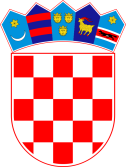 ŽUPANIJA ZAGREBAČKAOPĆINA BISTRAOSNOVNA ŠKOLA BISTRAKLASA: 602-02/16-01/152URBROJ: 238-30-16-01Na osnovi članka . 2. toč. 5. Zakona o odgoju i obrazovanju u osnovnoj i srednjoj školi („Narodne novine“ br. 87/08, 86/09, 92/10, 105/10 – ispravak, 90/11, 86/12) i članka 38. Statuta Osnovne Škole Bistra (stupio na snagu 07. listopada 2012. godine), Školski odbor na sjednici održanoj 29. rujna 2016., a na prijedlog ravnatelja, donio je slijedeći:GODIŠNJI PLAN I PROGRAM RADA OSNOVNE ŠKOLE BISTRAZA  ŠKOLSKU GODINU 2016./2017.U Bistri, rujan 2016.OSNOVNI PODACI O ŠKOLII     PODACI  O UVJETIMA RADA1.1  Podaci o upisnom područjuOsnovna škola Bistra posluje na slijedećim lokacijama:- MATIČNA ŠKOLA u Poljanici Bistranskoj od 1. do 8. razreda- PODRUČNA ŠKOLA – četverorazredna u Gornjoj Bistri- PODRUČNA ŠKOLA – četverorazredna u Jablanovcu	Bistransko područje smješteno je na sjeverozapadnim obroncima Medvednice, čije su granice jasno omeđene grebenom Medvednice, rijekom Krapinom sa zapada i granicama Općine Jakovlje sa sjevera.	To je područje politički podijeljeno u dvije upravne jedinice. Sela Gornja Bistra, Oborovo, Poljanica, Donja Bistra, Novaki i Bukovje sačinjavaju Općinu Bistra, sa sjedištem u Poljanici Bistranskoj, a Jablanovec i Ivanec pripadaju pod upravu Grada Zaprešića. Na cijelom području živi oko 9.000 stanovnika.	Prometno je cijelo područje povezano sa Zagrebom. Prijevoz obavlja ZET, koji prevozi djecu, djelatnike i službenike do mjesta rada, a djecu u srednje škole i na fakultete. Dio djece dolazi u školu pješice, a dio organiziranim prijevozom. 1.2.  Unutrašnji školski prostori	Prikaz unutrašnjosti školskog prostora i njegove namjene u školskoj godini 2016./ 2017., te stanje opreme.1.2.1.  MATIČNA ŠKOLA POLJANICA BISTRANSKA Oznaka stanja opremljenosti do 50%..1, od 51-70%..2, od 71-100%..31.2.2. PODRUČNE ŠKOLE:          Gornja Bistra, 4 učionice 400 m2 i Jablanovec, 3 učionice 340 m21.2.3. Poljanica Bistranska, A – smjena: 1.a, 2.d, 3.a,  5.a, 5.b, 5.c,  7.a, 7.b, 7.c				međusmjena: 1.d, 3. d				B – smjena: 2.d ,4.a, 4d, 6.a, 6.b, 6.c, 6.d, 8.a, 8.b, 8.c1.2.4. Gornja Bistra,  A – smjena: 1. b  i 3. b			 B – smjena: 2. b, 4.b1.2.5. Jablanovec,  A – smjena: 1.c i 3.c                                B – smjena: 2.c i 4. c1.3.  Stanje okoliša i plan uređenja, 	Zelene površine su velike. Uz matičnu školu, uz asfaltirano igralište napravljena su dva travnata igrališta. Park oko škole i igrališta redovito se kose motornom kosilicom, a okolo škole parkove i cvjetne gredice održavaju i uređuju učenici. Postoji godišnji raspored, prema kojem se održava okoliš škole, a donosi ga Učiteljsko vijeće. 	Planira se završetak gradnje ograde oko školskog dvorišta u Poljanici, te nadogradnja novih 8 učionica kao i obnova starog dijela Škole. 1.4. Nastavna sredstva i pomagala            Oznaka stanja opremljenosti do 50%..1, od 51-70%..2, od 71-100%..31.4.1. Knjižni fond škole                                    Oznaka stanja opremljenosti do 50%..1, od 51-70%..2, od 71-100%..31.5.  Plan obnove, adaptacije, dogradnje i izgradnje novog prostora	U PŠ Jablanovec planiramo unutrašnje uređenje učionica, gradnja ograde oko škole te uređenje parkirališta, kao i  hortikulturno uređenje okoliša škole.U Gornjoj Bistri planiramo izradu energetskog certifikata te poslove na uređenju fasade.	Matičnoj školi u Poljanici izdana je građevinska dozvola za dogradnju 8 učionica i adaptaciju  starog dijela. Previđeni troškovi radova iznose 21.000.000,00 kuna. Građevinski radovi trebali bi početi početkom ove školske godine Potrebno je dograditi ogradu u Poljanici i prebojati ogradu u Gornjoj Bistri.2. Podaci o izvršiteljima poslova i njihovim radnim zaduženjima u 2016./2017. školskoj godini2.1. Podaci o odgojno – obrazovnim radnicima2.1.1. Podaci o učiteljima razredne nastavePodaci o učiteljima predmetne nastavePodaci o ravnatelju i stručnim suradnicima2.1.4. Podaci o odgojno-obrazovnim radnicima - pripravnicima2.2. Podaci o ostalim djelatnicima škole2. 3. Zapošljavanje mladih osoba bez radnog iskustva - PRIPRAVNICI – NACIONALNI PLANStručno osposobljavanje za rad bez zasnivanja radnog odnosa- KRISTINA HALAMBEK-računovodstvo, DANIJELA NAĐ-tajništvoPripravnički staž: RUŽICA KORAĆ, učiteljica matematike, mentor: Božica Šaban                                MATEA TIŠLAR – razredna nastava mentorica Sandra Škrlin                                NIKOLINA FANCEV- učiteljica engleskog  jezika – Vesna FaracTjedna i godišnja zaduženja ravnatelja i stručnih suradnika školeTjedna i godišnja zaduženja ostalih radnika školePodaci o organizaciji smjena3.1. Organizacija smjenaOrganizacija rada u područnim školama se odvija u dvije smjene. Organizacija rada u matičnoj školi odvija se u tri smjene u petodnevnom radnom tjednu. Voditelj smjene je Božica Šaban, učiteljica matematike.Početak i završetak nastaveMŠ PoljanicaRaspored zvonjenja , ujutro i poslije podnePŠ Gornja BistraRaspored zvonjenja , ujutro i poslije podnePŠ JablanovecRaspored zvonjenja , ujutro i poslije podne        Raspored dežurstava učiteljaDEŽURSTVA UČITELJA U ŠKOLSKOJ GODINI 2016./2017.  A RASPOREDB RASPOREDNapomena: dežurstva učitelja organizirano je po smjenama. U svakoj smjeni dežuraju tri učitelja u matičnoj školi prema svojoj satnici.U područnim školama dežuraju učitelji koji su tada u nastavi. Za sve učenike priprema se u školskoj kuhinji mliječni obrok. Učenici putnici u školu dolaze posebnim prijevozom.3.2. Godišnji kalendar rada3.3.  Podaci o broju učenika i razrednih odjelaNapomena : broj učenika u prehrani se evidentira u dnevnicima po mjesecima3.3.1. Primjereni oblik školovanja po razredima i oblicima rada4.  Tjedni i godišnji broj sati po razredima i oblicima odgojno-obrazovnog rada4.1. Tjedni i godišnji fond nastavnih sati za obvezne nastavne predmete/ razredna nastava4.2. Tjedni i godišnji fond nastavnih sati za obvezne nastavne predmete/ predmetna nastava
Engleski jezika 1-4 razred, 16 razreda, 2 sata tjedno – 32 ukupno, 1152 sata godišnje4.3.1. Tjedni i godišnji fond nastavnih sati izborne nastave4.3.2. Tjedni i godišnji fond nastavnih sati dopunske  nastave	4.3.3. Tjedni i godišnji fond nastavnih sati dodatne  nastave	Napomena:  budući da nemamo stručno verificiranog instrumentarija za otkrivanje darovitih učenika obogatit ćemo programe dodatne i izborne nastave kako bi kod učenika maksimalno razvijali intelektualne i stvaralačke sposobnosti. Sve učenike koji pokažu interes i postignu rezultate uputit ćemo na natjecanja na školskoj, županijskoj-regionalnoj i državnoj razini.4.3.4. Tjedni i godišnji fond izvannastavnih aktivnosti i učeničkih društava Napomena: izvannastavne aktivnosti formirane su na temelju opredjeljenja učenika, a u skladu s interesima i sposobnostima. Grupe su oblikovane unutar jednog ili više razreda. Evidencija o radu vodi se na propisanoj pedagoškoj dokumentaciji.4.3.5. Uključenost učenika u izvanškolske aktivnosti4.4. Obuka plivanjaŠkola plivanja realizirat će se ukoliko jedinice lokalne samouprave izdvoje u proračunu sredstva za ovu namjenu ili ako roditelji pristanu financirati ovu aktivnost.4.5. Projekti škole: Hrvatski velikani, Znamenite osobe hrvatske povijesti, DSD –škola, HRVATSKO MAĐARSKI PROJEKT-razmjena učenika na nivou škola, Za 1000 radosti- u suradnji sa Hrvatskim Caritasom,  Čitamo svi u obitelji mi, Čitajmo zajedno – čitamo naglas: zaboravljene knjige – u suradnji sa HUŠK-A,  Riječ dana, Očko Ćićaćirko, Knjigom do znanja, Izrada školskih novina, Biološkokemijska analkiza potoka Poljanica, Dokumentarni film o Bistri, Večer matematike, Matematički klokan, Vanjsko vrednovanje obrazovnih postignuća u osnovnim školama, Pojavnost sredstava ovisnosti, Pojavnost nasilja u školi, Ispitivanje razrednog ozračja, Dan sporta, Europska inicijativa praćenja debljine u djece drugog i trećeg razreda u suradnji sa HZZJZ5. Planovi rada ravnatelja, odgojno-obrazovnih i ostalih radnika5.1. Plan rada ravnatelja5.2. Plan rada pedagoginje5.3. Plan rada knjižničarke5.4 Plan rada  defektologinjePLAN RADA RAVNATELJA .Ravnatelj obavlja poslove iz svog plana surađujući sa svim nositeljima odgojnoobrazovnog procesa, učenicima, roditeljima te nositeljima lokalne, mjesne, regionalne i državne uprave.5.2. Plan rada pedagoga                                     GODIŠNJI PLAN I PROGRAM RADA PEDAGOGA                                                ŠK.GOD. 2016/2017.------------------------------------------------------------------------------------------------------------------------------------------------------------------------------Oznaka 			POSLOVI			VRIJEME		METODE, OBLICI		SURADNICI		BROJposlova							OSTVARENJA	INSTRUMENTI					SATI----------------------------------------------------------------------------------------------------------------------------------------------------------------------------1.				2.					3.			4.				5.		  6.	---------------------------------------------------------------------------------------------------------------------------------------------------------------------------------1.11     	1. POSLOVI PRIPREME ZA OSTVARENJE											223	ŠKOLSKOG PROGRAMA1.1.	Organizacijski poslovi – planiranje			IX	          konzultacije			ravnatelj		 401.1.1.	Analiza ostvarenja prethodnih planova i programa	IX		razgovor						   51.1.2.	Izrada godišnjeg plana i programa rada pedagoga	IX		analiza sadržaja					 241.1.3.	Utvrđivanje kalendara školskih aktivnosti		IX						ravnatelj		   51.1.4.   Pripremanje za neposredni rad                                         IX-VI					1.2.	Planiranje i programiranje	- 				  IX								            79	 														   21.2.1.	Izvedbeno planiranje i programiranje 	nastave- Razredna vijeća I_VIII		                        IX-VI.						nastavnici		 151.2.2.	Planiranje i programiranje izvannastavnih aktivnosti	IX						voditelji SA-i		  51.2.3	Planiranje unapređivanja nastave	- 		            IX									 101.2.4.	Planiranje praćenja napredovanja učenika		IX									   61.2.5.	Planiranje i programiranje profesionalne orijentacije	IX									 101.2.6.	Planiranje odgojnog djelovanja				IX						razrednici		 151.2.7.	Planiranje i programiranje stručnog 	 usavršavanja              					IX						ravnatelj,		 10															nastavnici2. POSLOVI NEPOSREDNOG SUDJELOVANJA U 	                                       							1115	   	ODGOJNO –OBRAZOVNOM PROCESU	2.1.	Upis učenika i formiranje razrednih odjela		IX									   512.1.1.	Utvrđivanje zrelosti djece pri upisu u I.razred		IV.-VI.	upitnik		     	           učiteljice,def.    40											intervju				I.razreda2.1.2	Formiranje razrednih odjela učenika I i V razreda	IX		razgovor				razrednici	  2I. i V. razreda2.1.3.	Upoznavanje učenika s programima izvannastavnih	IX		upitnik				voditelji SA-i	   2	aktivnosti2.1.4	Otkrivanje učenika za dopunsku i dodatnu nastavu	IX		upitnik				nastavnici	   5																RN i PN.e2.1.5.	Formiranje grupa SA-i					IX		upitnik				voditelji	   22.2.	Praćenje i izvođenje odgojno-obrazovnog rada											3802.2.1.	Praćenje i ostvarivanje nastavnih planova i programa	IX-VI		analiza				ravnatelj	 18											sadržaja i strukture2.2.2.	Praćenje kvalitete izvođenja nastavnog procesa		IX-VI		posjet nastavi						 482.2.3.	Praćenje izvođenja izvannastavnih aktivnosti		IX-VI		posjet IN-i						 252.2.4.	Neposredno izvođenje odgojno-obrazovnog programa	IX-VI		predavanje						 352.2.5.	Sudjelovanje u radu stručnih tijela,UV-e, 		IX-VI		predavanje						 20	stručni skup učitelja RN-e i PN-e2.2.6. 	Praćenje i analiza izostanaka učenika			IX-VI							razrednici	 282.2.7.	Praćenje uspjeha i napredovanja učenika			IX-VI		ankete, bilježenja			razrednici	 352.2.8.	Utvrđivanje pedagoške situacije u razrednim odjelima	IX-VI		i analiza podataka			razrednici	 402.2.9.	Edukativna pedagoško-psihološka predavanja za	IX-VI		predavanje, razgovor				 28	učenike2.2.10	Savjetodavni rad s roditeljima				IX-VI		razgovor						 282.3. 	Praćenje provođenja nastavnih planova i programa	IX-VI									144		 2.3.2.	Neposredna pomoć u ostvarivanju programa                   IX-VI								             162.4.	Rad s učenicima s posebnim potrebama			IX -VI							                         1252.4.1.  	Identifikacija učenika s posebnim potrebama		IX,X		upitnik		           defektologinja	 282.4.2.	Rad s novopridošlim učenicima				IX,X,XI	razgovor						 102.4.3.	Rad s odgojno zapuštenim učenicima			IX-VI		razgovor						 252.4.4.	Rad s učenicima koji doživljavaju neuspjeh		IX-VI		razgovor						 352.4.5.	Opservacija i rad s djecom s teškoćama			IX-VI		upitnik			 defektologinja	 27		                                                                                                                                                                                                            															2.4.6.	Identifikacija darovitih učenika				X		upitnik			razrednici		 152.4.7.	Skrb za djecu teških obiteljskih  prilika			IX-VI		razgovor			razrednici	 	 102.5.	Savjetodavni rad															2602.5.1.	Grupni i individualni rad s učenicima			IX-VI		razgovor						2102.5.2.	Individualni savjetodavni rad s roditeljima		IX-VI		razgovor						  302.5.3	Individualni savjetodavni rad s nastavnicima		IX-VI		razgovor			knjižničar,		  20															ravnatelj, tajnik2.6.	Profesionalno informiranje i usmjeravanje učenika										1002.6.1.	Upoznavanje nastavnika s programom prof.orijentacijeIX-VI		predavanje, razgovor	nastavnici		   52.6.2	Upoznavanje individualnih karakteristika učenika	X-III		upitnik, razgovor		razrednici		  102.6.3.	Održavanje predavanja za učenike,radionice		X-V		predavanje,radionice						  2.6.4.	Uređivanje informativnog panoa				IV									    52.6.5.	Pomoć razrednicima u radu na prof.orjentaciji		X-VI		razgovor			razrednici		    5Individualni rad s učenicima-savjetodavna pomoć	X-VI		razgovor						  35Provođenje ispitivanja-anketni list PO			XII		anketa				suradnik PO		  10U Zavodu	2.6.8.	Uspostavljanje i vođenje dokumentacije o PO		X-VI		prikupljanje podataka				    52.7.	Zdravstvena i socijalna zaštita učenika												 552.7.1.	Organizacija zdravstvenog praćenja učenika		IX-VI						šk.liječnik		 102.7.2.	Rad na zdravstvenom odgoju i zdravstvenoj kulturi	IX-VI		predavanje			razrednici		 152.7.4.	Rad na humanizaciji odnosa u razrednim odjelima	IX-VI		razgovor			razrednici		10											predavanje2.7.5.	Upoznavanje i praćenje socijalnih prilika učenika	IX-VI		prikupljanje			razrednici		 5											podataka2.7.6.	Pomoć učenicima u ostvarivanju socijalnih potreba	IX-VI		razgovor			socijalni radnik	 52.7.7.	Briga za socijalne odnose u razrednim odjelima		IX-VI		upitnik skala			razrednik		 5											procjene, razgovorVREDNOVANJE OSTVARENIH REZULTATA,ANALIZE, ISTRAŽIVANJA , SURADNJA											123		                                                                                                                                                                                               3.0.      Suradnja:u školi i izvan škole                                                                                                                                                        103.1.	Analiza odgojno-obrazovnih rezultata				            upitnik, analiza		razrednici		  503.1.1.	Periodične analize ostvarenih rezultata			IX-VI		upitnik analiza		nastavnici		  103.1.2.	Polugodišnja analiza ostvarenja školskog programa			rezultata                                                                      203.1.3.	Analiza i izvješće na kraju školske godine		VI		prikupljanje podataka				  20											predavanja3.2.	Utvrđivanje mjera za unapređivanje rada											  	 3.2.1.	Iznošenje prijedloga UV-a za unapređivanje rada	XI-VI		prikupljanje			razrednici		   5            na temelju izvješća, analiza i istraživanja					podataka, predavanje3.2.2.  Rad u Školskom timu za kvalitetu                                        IX-VI3.3.	Istraživanja													razrednici		 583.3.1.	Utvrđivanje internih stručnih problema			X		ankete, upitnici					   53.3.2.	Izrada projekta i provođenje istraživanja			XI,XII		predavanje						 203.3.3.	Obrada i interpretacija rezultata istraživanja		I-V		statistička obrada					 33											podataka3.3.4.	Pojavnost sredstava ovisnosti – VII. razred	Pojavnost nasilja u školi – V.-VIII. Razred                                             ankete , upitnici	Program prevencije ovisnosti: VI. razred	Program «Znam, hoću, mogu» ,Ispitivanje razredne klimeV.-VIII.									                                                  4. STRUČNO USAVRŠAVANJE UČITELJA  I PEDAGOGA                                                                                                           1004.1.	Stručno usavršavanje učitelja													  304.1.1.	Individualna pomoć nastavnicima u izradi i ostvarivanju planova								   5           usavršavanja							IX-VI		razgovor			nastavnici		   5															RN-e i PN-e4.1.2.	Koordinacija skupnog usavršavanja u školi i izvan škole IX-VI	razgovor		  voditelj str.skupa	             10															ravnatelj4.1.3.	Održavanja predavanja za nastavnike			XI-VI		predavanje			mentor		  54.1.4.	Praćenje rada i pružanje pomoći pripravnicima		IX-VI		posjet nastavi			pripravnik		  54.2.	Stručno usavršavanje pedagoga						razgovor			ravnatelj		  704.2.1.	Praćenje stručne literature i periodike			IX-VI									  204.2.2.	Skupni oblici stručnog usavršavanja u školi i izvan škoe X-VI		razgovor			nastavnici		  48											predavanje			ravnatelj4.2.3.	Izrada godišnjeg plana usavršavanja			IX									   25. BIBLIOTEČNO-INFORMACIJSKA I DOKUMENTACIJSKA                                                                                             191           DJELATNOST5.1.	Bibliotečno-informacijska djelatnost												  105.1.1.	Pribavljanje stručne literature				IX-VI		razgovor		nastavnici,knjižničar               55.1.2.	Pretplata ped. periodike		                                    IX,X		razgovor		ravnatelj			   55.2.	Dokumentacijska djelatnost                                                                                                                                                         181 5.2.1.	Školska dokumentacija:ZSZ-a,PO,		            IX-VI		prikupljanje		ravnatelj			86	SU,										podataka5.2.2.   Dokumentacija o nastavi				            IX-VI		o nastavi		nastavnici			  255.2.3.	Nastavnička dokumentacija			            IX-VI		bilježenje analiza					  205.2.4.	Učenička dokumentacija		                                    IX-VI		podataka		razrednici			  305.2.5.  Dokumentacija o istraživanjima				IX-VI						  	10----------------------------------------------------------------------------------------------------------------------------------------------------------------------------UKUPNO:		God.odmor-240          Državni blagdani-64									1784	5.3. Plan rada knjižničara:    GODIŠNJI   I  PROGRAM RADA ŠKOLSKOG KNJIŽNIČARA ŠK. GOD. 2016/17.                                      SADRŽAJ   :                                                  BROJ SATI:     1.  ODGOJNO – OBRAZOVNI  RAD                                            1010 satiŠkolska knjižnica je informacijsko –komunikacijsko središte škole koje učenicima omogućuje pristup izvorima informacija na različitim medijima od knjige do mrežne informacije, pomaže im u usvajanju suvremenih strategija učenja i potiče samostalni istraživački rad kroz različite aktivnosti koje se provode u školskoj knjižniciKnjižnično –informacijski program : Poticanje čitanja i informacijska  pismenost          Edukacija učenika prema programu  Knjižničnog odgoja i obrazovanja ¨ Poticanje čitanja i razvijanje informacijske pismenosti¨.  Priprema se ostvaruje u suradnji s učiteljima razredne i predmetne nastave kroz korelaciju nastavnih sadržaja- provedba aktivnosti i projekata u svrhu poticanja čitanja- poučavanje učenika samostalnom istraživačkom radu kroz uporabu svih dostupnih izvora informacija i znanja-razvijanje informacijske pismenosti - vještine pronalaženja , vrednovanja i uporabe informacija iz različitih izvora-razvijanje vještina procjene  pouzdanosti  informacija  iz  mrežnih izvora - stvaranje navike poštivanja autorskih prava, razvoj vještine citiranja bibliografskih podataka i navođenje korištenih izvora- poučavanje informacijskom čitanju ( predgovor, pogovor, kazalo, sažeci u stručnoj i referentnoj literaturi)-  pomoć učenicima u pripremi i obradi zadane teme ili referata.  Savjetovanjae i pomoć učenicima u samostalnom radu, učenju i služenju izvorima znanja kao putokaz za cjeloživotno učenje                                                               Posudba i informativna djelatnost                                                                     - sustavno upoznavanje učenika s knjižnicom , knjižničnom građom, i pretraživanjem knjižničnih kataloga u svrhu pronalaženja  izvora  informacija- savjetovanje učenika pri izboru građe za čitanje, pomoć u obradi teksta, razvijanje kulture govorenja i pisanja  razvijanje čitateljskih navika i kulturnog  ponašanja u knjžnicii          PROJEKTI:                                                                                                                      Čitamo mi, u obitelji svi                               Očko Čitaćirko                             Čitajmo zajedno – čitajmo naglas: zaboravljene knjige                                                                                                  Riječ dana   2. STRUČNI RAD I INFORMACIJSKA DJELATNOST                     575 sati                                                     Stručni rad :                                                                                                    - Organizacija i vođenje rada u knjižnici i čitaonici, cirkulacija građe , posudba- Nabava knjižnične građe, suradnja s ravnateljem i djelatnicima škole radi nabave novih naslova - Knjižnično poslovanje u programu  ZakiX: inventarizacija,  katalogizacija, klasifikacija , tehnička obrada građe, revizija i otpisInformacijska djelatnost                                                                                  Sustavno izvješćivanje učenika i učitelja o novonabavljenoj građ i- izrada anotiranih bibliografija za učenike i učitelje, izrada popisa građe za stručno usavršavanje učitelja, izrada plana čitanja lektire s učiteljima hrvatskog jezika i učiteljima razredne nastave  3. STRUČNO  USAVRŠAVANJE                                                      121  sat                                                                                                - Individualno stručno usavršavanje: praćenje najnovije literature s područja knjižničarstva i dječje književnosti, sudjelovanje u radu Učiteljskog i stručnih vijeća u Školi- Sudjelovanje na stručnim skupovima na razini grada, županije, države (ŽSV Zagrebačke županije, Informativni utorak, Proljetna škola školskih knjižničara, skupovi u organizaciji AZOO, HKD, HUŠK,  )-Suradnja s drugim knjižnicama, knjižarama i nakladnicima                                     4.KULTURNA I JAVNA  DJELATNOST                                                                78  satiPlaniranje i programiranje kulturnih aktivnosti , organizacija  pripremanje i realizacija kulturnih sadržaja : susreti s književnicima,  prigodne izložbe,  tribine,  promocije , suradnja s kinima,  kazalištima , muzejima,  knjižnicama - obilježavanje obljetnica značajnih  ličnosti i događajaPriprema i provedba  kvizova za poticanje čitanja, projekti : ¨Čitamo mi, u obitelji svi¨,¨Očko Čitaćirko¨ , ¨Čitajmo zajedno – čitajmo naglas : zaboravljene knjige¨, ¨Riječ dana¨                                                                                UKUPNO :     1784  sataSTRUKTURA  RADNOG  VREMENA  ŠKOLSKOGA  KNJIŽNIČARA:Odgojno –obrazovni rad                                       1010 satiStručni rad i informacijska djelatnost                  575 satiKulturna  i javna djelatnost                                      78 satiStručno usavršavanje  knjižničara                         121 sat                          UKUPNO:                                1784 SATAU Poljanici Bistranskoj ,23.09.2016.                                                                                              Biserka Drapčinski                                               5.4 Plan rada edukatora-rehabilitatora:Edukacijski rehabilitator - stručni suradnik (Pravilnik o tjednim radnim obvezama učitelja i stručnih suradnika u osnovnoj školi, NN, br. 34/14) u redovitoj školi planira i programira rad, priprema se i obavlja poslove u neposrednome odgojno-obrazovnom radu s učenicima, savjetuje i pomaže u radu učiteljima i stručnim suradnicima te ostalim zaposlenicima škole u svezi s postupcima u radu s djecom s posebnim potrebama, pomaže učiteljima u izradi primjerenih programa, didaktičkih i nastavnih sredstva, surađuje, savjetuje i pomaže roditeljima učenika s teškoćama u razvoju, analizira i vrednuje djelotvornost odgojno-obrazovnog rada, stručno se usavršava, surađuje s ustanovama, vodi odgovarajuću pedagošku dokumentaciju i učeničke dosjee, sudjeluje u radu povjerenstva za upis djece u osnovnu školu, obavlja poslove na prevenciji poremećaja u ponašanju, izrađuje i provodi preventivne programe te obavlja druge poslove na unapređivanju i razvoju odgojno-obrazovne djelatnosti škole.Edukacijski rehabilitator – stručni suradnik:Jasmina Zorc Fabina, prof.reh.GODIŠNJI ODMOR:  240  5.5. Plan rada tajništva5.6. Plan rada računovodstva5.7. Plan rada domara – ložača5.8. Plan rada kuharice, spremačice PŠ Gornja Bistra (Piljek)5.8.1. Plan rada kuharice, spremačice PŠ Jablanovec  ( Križanić-zaduženje se bazira na mjesečnoj razdiobi od 27 sati tjedno)5.9. Plan rada kuharica/kuhar (Lukanić, Lešnjak)5.10. Plan rada spremačicaPlan rada školskog liječnika PREVENTIVNE MJERE NA ZAŠTITI ZDRAVLJA UČENIKASistematski pregledi:prije upisa u prvi razredučenika III. razreda - probir-poremećaj vida i vida na bojeučenika V razreda u svrhu utvrđivanja psihofizičkog razvojaučenika VI. razreda - cijepljenje protiv hepatitisa B (tri doze), probir deformacija kralježnice i tjelesna visinaučenika VII. razreda - tuberkulisnko testiranje i BCG docjepljivanje nereaktora učenika VIII razreda (profesionalna orjentacija), docjepljivanje difterija, tetanus i dječja paralizaSistematski pregledi učenika u pravilu se provode u prostorijama Službe za školsku medicinu uz nazočnost učitelja ili razrednika.Ostali preventivni preglediKontrolni pregledi nakon sistematskih pregleda prema medicinskoj indikaciji.Namjenski pregledi i izdavanje potvrda i mišljenjapregled prije upisa u srednju školu ako to zahtijeva odabir zanimanjaprije cijepljenja u svrhu utvrđivanja kontraindikacija za cijepljenjeprije prijema u đački domprije odlaska na organizirani odmorostali namjenski pregledi i izdavanje potvrda na zahtjev prema zdrastvenoj ili socijalnoj indikacijiProbiri u tijeku osnovnog školovanja (screeninzi)poremećaj vida na boje za učenike III razredadeformacije kralježnice i tjelesna visina za učenike VI razredaZdrastvena i tjelesna kulturapregled za utvrđivanje zdrastvenog stanja i sposobnosti za prilagođeni program TZK onih učenika koji iz zdrastvenih razloga ne mogu pratiti redovni program te njihovo praćenjepregled prije natjecanja u školskim sportskim klubovimaMjere zaštite od zaraznih bolesti5.1 Cjepljenje i docjepljivanje učenika prema Programu obveznog cijepljenja- I razred DI-TE (difterija, tetanus) POLIO (dječja paraliza) i MPR (ospice, zaušnjaci, rubeola)- VI razred Hepatitis B (tri doze)- VII razred tuberkulinsko testiranje i BCG docjepljivanje nereaktora- VIII razred DI-TE i POLIOCjepljenje učenika obavlja se u pravilu za vrijeme trajanja nastave u prostorijama zdrastvene organizacije ili prikladnim prostorijama škole. Škole su dužne na temelju primljene obavijesti dovesti na cijepljenje sve učenike koji podliježu obveznoj imunizaciji (Zakon o zaštiti pučanstva od zaraznih bolesti NN 70/07., Pravilnik o načinu provođenja imunizacije, serprofilakse i kemoprofilakse protiv zaraznih bolesti NN 164/04).5.2. Kontrolni pregledi pri pojavi zarazne bolesti u školi i poduzimanje manjih protuepidemijskih mjera	6. Zaštita i unapređenje školskog okoliša ( higijenska kontrola škole, nadzor nad prehranom učenika, kontrola uvjeta obrazovanja za učenike s posebnim potrebama)	7. Savjetovališni rad se odvija u izdvojenom i oglašenom vremenu za savjetovalište kao i prema potrebi u svrhu pomoći i rješavanju temeljnih problema s kojima se susreću djeca, adolescenti, njihovi roditelji, skrbnici, nastavnici i učitelji: prilagodba na školu, školski neuspjeh, poremećaji ponašanja, problemi razvoja i sazrijevanja, kronični poremećaji ponašanja, problemi razvoja i sazrijevanja, kronični poremećaji zdravlja, zaštita reproduktivnog zdravlja i planiranje obitelji, zloupotreba psihoaktivnih droga i drugi oblici ovisnosti, problemi mentalnog zdravlja i dr.	8. Zdrastveni odgoj i promicanje zdravlja- odvija se kao zasebna aktivnost i/ili integrirana u sistematske preglede i cijepljenja.	9. Utvrđivanje psihofizičke sposobnosti učenika i primjerenog oblika školovanja	-dio je rada Stručnog povjerenstva za utvrđivanje psihofizičkog stanja djeteta sukladno Zakonu o odgoju i obrazovanju u osnovnoj i srednjoj školi (NN 87/08), Pravilnika o osnovnoškolskom odgoju i obrazovanju učenika s teškoćama u razvoju (NN 23/91) i Pravilnika o postupku utvrđivanja psihofizičkog stanja djeteta, učenika te sastavu stručnog povjerenstva (NN 55/01) a uključuje  pregled i procjenu psihofizičke sposobnosti, timsku sintezu, ciljane preglede i ekspertizu (pisanje mišljenja)	II. Plan i program aktiva učitelja RN-e i PN-eIII. Plan i program kolektivnih usavršavanja na razini Učiteljskog vijećaIV. Stručna usavršavanja na županijskoj razini provodit će se na temelju   vremenika Županijskih stručnih vijeća i obavezna su za sve učitelje.V. Stručna usavršavanja na državnoj razini provodit će se na temelju vremenika Agencije za odgoj i obrazovanje te temeljem materijalnih mogućnosti Škole. Prednost za ova usavršavanja imaju stručni suradnici i ravnatelj Škole.7. Plan rada Školskog odbora i stručnih tijela7.1. Plan rada Učiteljskog vijećaNapomena : planira se minimalno 6 sjednica s temama stručnog usavršavanja svih odgojno – obrazovnih radnika te prema tekućom problematikom i potrebama Škole.7.2. Plan rada Razrednih vijećaNapomena: planira se minimalno  održava se u sklopu Učiteljskih vijeća zbog specifičnosti i organizacije rada Škole.7.3. Plan rada razrednikaPlan rada razrednika upisan u dnevnike razredne knjige sastavni je dio Godišnjeg plana i programa OŠ Bistra.7.4. Plan rada Vijeća roditeljaNapomena: planira se minimalno 4 sjednice, po 2 u svakom polugodištu i s ciljem informiranja i većeg uključivanja roditelja u rad Škole, a sastanci se planiraju u skladu s održavanjem Razrednih vijeća te roditeljskih sastanaka.7.5. Plan rada Vijeća učenikaNapomena: planira se minimalno 4 sjednice, po 2 u svakom polugodištu i s ciljem informiranja i većeg uključivanja učenika u rad Škole, a sastanci se planiraju u skladu s održavanjem Razrednih vijeća te roditeljskih sastanaka.7.6. Plan rada Školskog odboraNapomena: planira se minimalno 6 sjednica tijekom školske godine, a u skladu s radom Učiteljskog vijeća te eventualnih izvanrednih potreba Škole. O radu Školskog odbora vode se zapisnici, koje treba Školski odbor na slijedećoj sjednici verificirati, da se utvrdi formuliranje odluka i prijedloge. Zapisničar Školskog odbora je tajnik Škole.8. Podaci o ostalim aktivnostima u funkciji odgojno- obrazovnog rada i  poslovanja školske ustanove8.1. Plan organiziranja kulturne djelatnostiPlan kulturne djelatnosti škole sadrži: estetsko-ekološko uređenje životne i radne sredine, javna predavanja, priredbe, natjecanja, obilježavanja državnih blagdana, dana župe, te ostale oblike suradnje s KUD-om i drugim organizacijama.8.2. Profesionalno informiranje i usmjeravanje8.2.1. Program profesionalne orijentacije i informiranja za učenike8.2.2. Program rada s roditeljima8.3. Plan brige škole za zdravstveno – socijalnu i ekološku zaštitu učenika8.3.1. Redovni zdravstveni pregledi, cijepljenja i predavanja za učenike sa zdravstvenim smetnjama8.3.2.. Prehrana učenika  8.3.3. Izleti  8.3.4. Socijalna zaštita  8.3.5. Akcije Podmlatka Crvenog križa i Caritasa  8.3.6. Akcije na poboljšanju odnosa učenika, učenika i nastavnika, te roditelja i škole  8.4. Redovni zdravstveni pregledi druge preventivne akcije Tijekom cijele godine vodit će se stalna briga o zdravstvenom stanu učenika, o svim eventualnim smetnjama koje bi otežale učenicima rad u školi.Zdravstveni pregledi obavljat će se po planu Doma zdravlja Zaprešić. Pregledi i cijepljenja obavljat će se uglavnom u školi.Brigu o ostvarivanju tih zadataka vodit će pedagog škole u suradnji s razrednicima.Prije organizacije nastave plivanja organizirat će se pregledi učenika.O zdravstvenim pregledima učenika i drugim preventivnim akcijama vodit će se posebna dokumentacija. 8.5. Prehrana učenikaU ovoj školskoj godini hranit će se učenici koji mogu sami platiti hranu i vrlo mali broj socijalnih slučajeva, koje sufinanciraju Općina Bistra i  Grad Zaprešić. Također dio prehrane sufinanciraju Caritas te MZOS preko humanitarne udruge Portal dobrote.Oko 90 % učenika škole hrani se mliječnim obrokom u školskoj kuhinji.8.6. IzletiU ovoj školskoj godini planirana su po planu razrednika i predmetnih učitelja, poludnevni izlet razrednih odjela u okolicu škole, Zagrebačku goru, grad Zagreb; Dvodnevni posjet 8. Razreda Vukovaru,jednodnevni ili dvodnevni studijski izleti u svibnju ili lipnju za sve učenike i edukativni posjet džamiji, sinagogi i katedrali. 8.7. Socijalna zaštitaU suradnji s Centrom za socijalni rad škola će raditi na otkrivanju socijalnih problema učenika.8.8. Sekcija pomlatka Crvenog križa i CaritasaProvođenje svih humanitarnih akcija pod pokroviteljstvom Crvenog križaAkcija prikupljana sekundarnih sirovinaDarivanja poduke djeci koja imaju teškoće u savladavanju nastavnog gradivaPrikupljanje odjeće i hrane i dodjela potrebnimaPosjećivanja osamljenih osoba8.9 Akcije na poboljšanju odnosa učenika i učenika, učenika i nastavnika, te roditelja školeIndividualni i grupni razgovori učenika i pedagoga, učenika i razrednikaRad razrednika s razrednim odjelom na satu razrednikaIntenziviranje suradnje roditelja i školeIndividualni razgovori razrednika i roditelja, roditeljski sastanci, predavanja za roditelje, individualni razgovori pedagoga i roditelja.8.10. Plan zdravstvene zaštite odgojno-obrazovnih i ostalih radnika školeSistematski pregled djelatnika - tijekom listopada 2017. Kuharice – sanitarni minimumuPredavanje prva pomoć za sve zaposlene uz tečaj.8.11. Školski preventivni programiŠKOLSKI PREVENTIVNI PROGRAM, šk.god. ___2016/2017._________Voditelj /i  ŠPP:     Štefica Ivić, Jasmina Zorc Fabina                                    PROCJENA STANJA I POTREBA: Osnovna škola Bistra ima 29 razrednih odjela, 591 učenika. Od I.-IV. Razreda – 310 učenika, od V.-VIII.-281 učenika. Škola ima 3 stručne suradnice, defektologinju, knjižničarku i pedagoginju. Suradnici u provedbi preventivnog programa škole su: MZOŠ, AZZO, Zavod za javno zdravstvo-školska liječnica, CZSS Zaprešić, Vijeće za prevenciju općine Bistra, PUZ, PP Zaprešić. Na temelju izvješća o uspjehu učenika, provedenih istraživanja o pojavnosti nasilja u školi, o pojavnosti ovisnosti u školi, o razrednom ozračju, te pedagoškog praćenja učenika škola će i dalje raditi na prevenciji kroz nastavu, izvannastavne aktivnosti, satove razrednika i posebne programe.CILJEVI PROGRAMA:  Povećanje znanja socijalnog i emocionalnog učenja, otkrivanje rizičnih čimbenika, ublažavanje utjecaja rizičnih čimbenika, vježbanje samokontrole, usvajanje i razvijanje vještina komunikacije, stvaranje pozitivne slike o sebi, rješavanje problema u međusobnim odnosima, razvijanje samopoštovanja, motivacija za zdrave stilove života, rana intervencija, unaprjeđenje roditeljskog znanja i vještina, edukacija svih sudionika školskog preventivnog programa, bavljenje korisnim aktivnostima.AKTIVNOSTI: Navedene u tablicama ispod.RAD S UČENICIMARAD S RODITELJIMARAD S UČITELJIMA8.11.1. Programi za učitelje i stručne suradnike 8.11.2. Programi za roditelje10. PRILOZISastavni dijelovi Godišnjeg plana i programa rada škole su:                                                                                                                   1. Godišnji planovi i programi rada učitelja2. Mjesečni planovi i programi rada učitelja3. Plan i program rada razrednika4. Prilagođeni planovi i programi rada za učenike s teškoćama5. Rješenja o tjednim zaduženjima odgojno-obrazovnih radnika6. Raspored sati7. Razvojni plan škole8. Tjedna zaduženja učitelja u razrednoj i predmetnoj nastavi 10. PLAN INVESTICIJA, INVESTICIJSKOG I TEKUĆEG ODRŽAVANJAOve školske godine izvodit će se sljedeći radovi:1. Bojanje ograde u PŠ Gornja Bistra, popravak ograde u PŠ Jablanovec.2. Uređenje prostora razreda u PŠ Jablanovec.3. Dogradnja škole u Poljanici4. Uređenje spremišta dvorane-promjena parketa	Sastavni dio godišnjeg plana i programa čine razrađeni nastavni programi za svaki predmet po razredima, a upisani su u dnevnike rada pojedinih odjeljenja.    Predsjednica Školskog odbora:     							Ravnatelj OŠ Bistra:	Katica Pejakić									Eduard Kovačević        	                                                                                                                                     	___________________________								__________________________RAZVOJNI PLAN I PROGRAM RADA ŠKOLE ŠKOLSKE GODINE 2016-17.RAZVOJ OSNOVNE ŠKOLE BISTRA KROZ SLJEDEĆI TEROGODIŠNJI PERIOD ZASNIVA SE NA UKIDANJU TREĆE SMJENE I POBOLJŠANJU PRIJE SVEGA PROSTORNIH UVIJETA RADA ŠKOLE. TO ĆEMO POSTIĆI DOGRADNJOM  OSAM  UČIONICA I UPRAVNO POSLOVNOG  DIJELA. TAKOĐER JE POTREBNO PREUREDITI POSTOJEĆI  DIO  PROSTORA  UNUTAR ŠKOLE.OSIM POBOLJŠANJA POSTOJEĆIH  MATERIJALNIH UVIJETA RADIT ĆEMO SUSTAVNO NA RAZVIJANJU UKLJUČENOSTI U PROJEKTE, UNAPREĐIVANJE ODNOSA MEĐU SUBJEKTIMA  NASTAVNOG PROCESA,  TE SUSTAVNO JAČANJE SURADNJE SA JEDINICAMA LOKALNE , MJESNE I REGIONALNE UPRAVE I SAMOUPRAVE.Želja nam je također sustavno jačanje transparentnosti  Škole prema svim interesentima,   jačanje otvorenosti škole za suradnju sa vanjskim suradnicima te usklađenje naših programa  sa programima udruga koje se u svojim programima bave organiziranjem kulturne, zdravstvene, športske ili prirodoslovne aktivnosti za naše  učenike.U Poljanici Bistranskoj 20.rujna 2016.god                                                                                                                                                                            RAVNATELJ  OŠ BISTRA                                                                                                                                                       EDUARD KOVAČEVIĆ V.R.Naziv škole:OSNOVNA ŠKOLA BISTRAAdresa škole:BISTRANSKA 30Županija:ZAGREBAČKATelefonski broj: 01/ 3390 - 016Broj telefaksa:01/ 3390 - 016Internetska pošta:tajnistvo@os-bistra.skole.hrInternetska adresa:http://os-bistra.skole.hr/Šifra škole:01-547-001Matični broj škole:03216705OIB:68705361830Upis u sudski registar (broj i datum):rg.ul.1-1359 (18.3.2002.)Škola vježbaonica za:-Ravnatelj škole:Eduard KovačevićZamjenik ravnatelja:Kata SeverVoditelj smjene:Šaban BožicaVoditelj područnih škola (Gornja Bistra, Jablanovec):Branka Jedvaj, Jasenka EršekBroj učenika:591Broj učenika u razrednoj nastavi:310Broj učenika u predmetnoj nastavi:281Broj učenika s teškoćama u razvoju:41Broj učenika u produženom boravku:-Broj učenika putnika:184Ukupan broj razrednih odjela:29Broj razrednih odjela u matičnoj školi:21Broj razrednih odjela u područnoj školi Gornja Bistra:4Broj razrednih odjela u područnoj školi Jablanovec:4Broj razrednih odjela RN-a:16Broj razrednih odjela PN-a:13Broj smjena:3Početak i završetak svake smjene:I. smjena 7:40 – 13:00, međusmjena 11:15 –15:30, II. smjena 13:05 – 18:55Broj radnika:Broj učitelja predmetne nastave:30Broj učitelja razredne nastave:16Broj učitelja u produženom boravku:-Broj stručnih suradnika:4Broj ostalih radnika:12Broj nestručnih učitelja:0Broj pripravnika:3Broj mentora i savjetnika:2Broj voditelja ŽSV-a:2Broj računala u školi:25Broj specijaliziranih učionica:18Broj općih učionica:-Broj športskih dvorana:1Broj športskih igrališta:5Školska knjižnica:1 u matičnoj školiŠkolska kuhinja:1 u matičnoj školi, 2 u područnim školamaNAZIV PROSTORA            UčioniceUčioniceNamjena uNamjena uNamjena uOznaka stanja opremljenostiOznaka stanja opremljenostiNAZIV PROSTORA            BrojVeličina u m2I. smjenameđu-smjenaII. smjenaOpća opremljenostDidaktička opremljenost i 156, 71. d1. d21 i 1. d156,73. d21 i 4. d156, 73. d11Vjeronauk156, 75. i 7. raz.6. i 8. raz.12Hrvatski jezik156, 75. i 7. raz.6. i 8. raz.22Informatička učionica156, 75. i 7. raz.6. i 8. raz.23Glazbena kultura156, 75. i 7. raz.6. i 8. raz.22Povijest i geografija156, 75. i 7. raz.6. i 8. raz.22Strani jezici156, 75. i 7. raz.6. i 8. raz.21Biologija i kemija156, 75. i 7. raz.6. i 8. raz.22Matematika156, 75. i 7. raz.6. i 8. raz.22Lik. kultura/ Fizika188, 55. i 7. raz.6. i 8. raz.21TZK1565, 55. i 7. raz.6. i 8. raz.21Naziv površineVeličina u m2Ocjena stanja1. Sportsko igralište600 + 5000redovito se održava2. Zelene površine5400redovito se održava3. Vrt, voćnjak, oranica14000redovito se održavaU K U P N O25000NASTAVNA SREDSTVA I POMAGALASTANJESTANDARDAudiooprema:DVD-player62Školski razglas13Televizor32Video- i fotooprema:2Kamera12Digitalni fotoaparat12Informatička oprema:Računala262Printeri102projektori42Ostala oprema:2Telefax 12Fotokopirni stroj43KNJIŽNI FONDSTANJESTANDARDUčenički fond5088 svezaka3Učiteljski fond718 svezaka3               U K U P N O:                             5877 svezaka               U K U P N O:                             5877 svezaka3AV – GRAĐA71 jedinica3Red. brojIme i prezimeGodina rođenjaGodina rođenjaGodine stažaGodine stažaZvanjeZvanjeStupanj stručne spreme1.Mirjana Bek Đurin (Maja Smrekar)1957.1957.3636Nastavnik RNNastavnik RNVŠS2.Sandra Brezec1977.1977.1212Diplomirani učiteljDiplomirani učiteljVSS3.Mirjana Čagalj1961.1961.3232Nastavnik RNNastavnik RNVŠS4.Jasenka Eršek1962.1962.3131Nastavnik RN Nastavnik RN VŠS5.Gordana Fundurulić(Matea Tišlar)1959.1959.3535Nastavnik RNNastavnik RNVŠS6.Ninoslava Heric1963.1963.3131Nastavnik RNNastavnik RNVŠS7.Branka Jedvaj1966.1966.2727Diplomirani učitelj s pojačanim programom nast. pred. prirodoslovljeDiplomirani učitelj s pojačanim programom nast. pred. prirodoslovljeVSS8.Ružica Jumić1951.1951.4242Nastavnik RNNastavnik RNVŠSRed. brojIme i prezimeGodina rođenjaGodina rođenjaGodine stažaGodine stažaZvanjeZvanjeStupanj stručne spreme9.Natalija Milković1967.1967.2525Diplomirani učitelj s pojač. prog. iz nas. predmeta matematikaDiplomirani učitelj s pojač. prog. iz nas. predmeta matematikaVSS10.Branka Novački1958.1958.3737Nastavnik RNNastavnik RNVŠS11.Aleksandra Paun1964.1964.2828Nastavnik RNNastavnik RNVŠS12.Brankica Popović1959.1959.3434Nastavnik RNNastavnik RNVŠS13.Renata Puzjak1965.1965.2828Nastavnik RNNastavnik RNVŠS14.Zdenka Radić1972.1818Nastavnik RNNastavnik RNVŠSVŠS15.Lana Strmen Dvorski (Maja Đurinović Tišljarec)1980.1010Diplomirani učitelj s pojač. prog. iz nas. predmeta hrvatski jezikDiplomirani učitelj s pojač. prog. iz nas. predmeta hrvatski jezikVSSVSS16.Sandra Škrlin1975.1818Diplomirani učiteljDiplomirani učiteljVSSVSSRed. brojIme i prezimeGodina rođenjaGodine stažaZvanjeStupanj stručne spremePredmet (i) koji(e) predaje1.Robert Rumenović1987.2Profesor fizike i informatikeVSSFizika2.Maja Pilat1985.4Profesor biologije i kemijeVSSBiologija i kemija3.Ružica Korać1990.0Magistra edukacije matematike VSSMatematika4.Šimun Čagalj1955.30Prof. hrvatskog jezika i književnostiVSSHrvatski jezik5.Oliver Faber1964.26Prof. fizičke kultureVSSTjelesna i zdravstvena kultura6.Vesna Farac1974.14Prof. eng. jezika i književnosti i fonetikeVSSEngleski jezik7.Gordana Franjo1976.17Diplomirani katehetaVSSVjeronauk8.Andreja Ivić1985.5Prof. kineziologijeVSSTjelesna i zdravstvena kultura9.Jozo Kajinić1955.34Religiozni pedagog i katehetVSSVjeronauk10.Valentina Katalinić1980.9Prof. povijesti i geografijeVSSPovijest i geografija11.Augustin Knežić1974.14Prof. povijesti i geografijeVSSPovijest 12.Marina Majzec (Valentina Žalac +Nikolina Fancev)1979.12Diplomirani učitelj s pojač. prog. iz nas. predmeta engleski jezikVSSEngleski jezikRed. brojIme i prezimeGodina rođenjaGodine stažaZvanjeStupanj stručne spremePredmet (i) koji(e) predaje13.Ana Medvidović1985.5Diplomirani učitelj s pojač. prog. iz nas. predmeta informatikaVSSInformatika14.Marija Migić1952.42Nastavnik njemačkog jezikaVŠSNjemački jezik15.Tatjana Mikuljan - Đermek1969.20Prof. hrvatskog jezika i književnostiVSSHrvatski jezik16.Sandra Bećarević1984.4Prof. matematikeVSSMatematika17.Katica Pejakić1961.28Prof. proizvodno – tehničkog obrazovanjaVSSTehnička kultura i informatika18.Ljiljana Popovački - Račić1965.29Diplomirani učitelj s pojač. prog. iz nas. predmeta likovna kulturaVSSLikovna kultura19.Christina – Nancy Prtenjača1971.17Diplomirani anglistVSSEngleski jezik20.Krunoslava Radiković1954.36Nastavnik glazbenog odgojaVŠSGlazbena kultura21.Nikolina Ričko1982.4Magistar edukacije biologijeVSSPriroda i biologija22.Ivana Rogina1974.11Diplomirani katehetaVSSVjeronauk23.Kata Sever1957.36Nastavnik hrvatskog jezikaVŠSHrvatski jezik24.Domagoj Sironić1969.17Prof. povijesti i filozofijeVSSPovijest25.Božica Šaban1972.19Diplomirani učitelj s pojač. prog. iz nas. predmeta matematikaVSSMatematika26.Đurđa Šobot1964.22Prof. geografijeVSSGeografija27.Sonja Terzić (Ugarković Mirela)1978.7Prof. hrvatskog jezika i književnostiVSSHrvatski jezik28.Marijana Vidaković1957.35Prof. hrvatskog jezika i književnosti i njemačkog jezikaVSSNjemački jezik29.Nikolina Fancev1984.2Magistra edukacije engleskog jezika i književnostiVSSEngleski jezik30.Valentina Žalac1983.8Diplomirani učitelj s pojač. prog. iz nas. predmeta engleski jezikVSSEngleski jezikRed. brojIme i prezimeGodina rođenjaGodine stažaZvanjeStupanj stručne spremeRadno mjesto1.Eduard Kovačević1965.29Diplomirani učitelj s pojač. prog. iz nas. predmeta matematikaVSSravnatelj2.Štefica Ivić1957.33Prof. ruskog jezika. i knj. i pedagogijeVSSpedagoginja 3.Biserka Drapčinski195735Prof. ruskog jezika i filozofije i dipl. knjižničarVSS     knjižničar4.Jasmina Zorc Fabina1983.9Prof. rehabilitatorVSSdefektologRed.brojIme i prezime pripravnikaGodina rođenjaZvanjeRadno mjestoPripravnički staž otpočeoIme i prezime mentora1.Ružica Korać1990.Magistra edukacije matematikeučiteljica matematike05.09.2016.Božica Šaban2.Matea Tišlar1992.Magistra primarnog obrazovanjarazredna nastava13.09.2016.Sandra Škrlin3.Nikolina Fancev1984.Magistra edukacije engleskog jezika i književnosti i magistra talijanske filologijeučiteljica engleskog  jezika06.09.2016.Vesna FaracRed. brojIme i prezimeGodina rođenjaGodine stažaZvanjeStupanj stručne spremeRadno mjesto1.A)Vjekoslava Špoljar KurekB) Krešimir Fijačko1973.1984.160A)Upravni pravnikB) Upravni pravnikVŠSVŠSTajnice/kaŠkole2.Barbara Knezić(Valentina Percela)19861987.81Magistra ekon.,Sveuč. prvost. ekonomijeVSSVŠSračunovođa3.Dražen Ilijaš1968.19Monter instalacijaSSSdomar, ložač, vozač4.Stjepan Lešnjak1974.20Majstor kuharSSSkuhar5.Barica Lukanić1961.28Osnovna školaPKVpomoćna kuharica6. Sanja Križanić1977.8Srednja škola SSSpomoćna kuharica - spremačica7.Jasminka Piljek1974.18Srednja školaSSSpomoćna kuharica - spremačica8.Tatjana Borovec1972.19Osnovna školaNKVspremačica9.Barica Kerep1959.40Osnovna školaNKVspremačica10.Lidia Ilijaš1973.13Odjevni radnikSSSspremačica11.Gabrica Bajzec1963.23Osnovna školaNKVspremačicaRed.brojIme i prezimeradnikaStrukaRadno mjestoRadno vrijeme(od – do)Rad sa strankama(od – do)Broj satitjednoBroj sati godišnjegzaduženja1.Eduard KovačevićDipl. učitelj s pojač. programom iz nas. predmetamatematikaravnatelj7:00 – 13:0017:00 – 19:007:00 – 13:0017:00 – 19:004017842.Štefica IvićProf. ruskog jezika i književnosti i pedagogijepedagog7:00 – 13:00 (pon.,uto.,čet.,pet)12:00 – 18:00 (sri.)7:30 – 13:30 (pon.,uto.,čet.,pet)12:00 – 18:00 (sri.)4017843.Biserka DrapčinskiProf. ruskog jezika i filozofije i dipl. knjižničarknjižničar8:00 – 14:008:00 – 14:004017844.Jasmina ZorcProf. rehabilitatordefektolog7:30 – 13:30pon.,sri., pet12:00 – 18:00(uto., čet.)401784Red.brojIme i prezimeradnikaStrukaRadno mjestoRadno vrijeme(od – do)Broj satitjednoBroj sati godišnjegzaduženja1.Krešimir FijačkoVjekoslava Špoljar KurekPrvostupnik javne upraveUpravni pravnikTajnik školeTajnice Škole7:00 – 1111-1520 po radnici892 po radniku/ ci2.Barbara Borovec(Valentina Percela)Magistra ekonomijeračunovođa7:00 – 15:004017843.Dražen IlijašMonter instalacijadomar, ložač, vozač6:00 – 11:0016:00 – 19:004017844.Jasminka PiljekSrednja škola kuharica - spremačica6:00 – 11:0014:00 – 17:004017845.Sanja KrižanićSrednja škola kuharica - spremačica7:00 – 11:0014:00 – 16:002713396.Stjepan Lešnjak Srednja školamajstor kuharRad u smjenama6:00 – 14:00 i13-214017847.Tatjana Borovec Osnovna školaspremačicaRad u smjenama6:00 – 14:00 i13-214017848.Barica KerepOsnovna školaspremačicaRad u smjenama6:00 – 14:00 i13-2140178410.Gabrica BajzecOsnovna školaspremačica40178411.Lidia IlijašOdjevni radnikspremačica401784ŠkolaSmjenaOdjeliBroj odjelaUčenikaMŠ PoljanicaI. smjena1.a, 2.a,3.a, 5.a, 5.b, 5.c, 7.a, 7.b, 7.c9197PŠ Gornja BistraI. smjena1. b, 3. b238PŠ JablanovecI. smjena1. c, 3. c234I. smjenaMŠ Poljanicameđusmjena1.d, 3. d243međusmjenaMŠ PoljanicaII. smjena2.d, 4.a,4.d, 6.a, 6.b, 6.c, 6.d 8.a, 8.b, 8.c10213PŠ Gornja BistraII. smjena2. b, 4. b238PŠ JablanovecII. smjena2. c, 4. c228   UKUPNO                                                                                        29                       591   UKUPNO                                                                                        29                       591   UKUPNO                                                                                        29                       591   UKUPNO                                                                                        29                       591   UKUPNO                                                                                        29                       591ŠkolaSmjenaPočetak radaZavršetak radaMŠ PoljanicaI. smjena7:4012:50PŠ Gornja BistraI. smjena8:0013:10PŠ JablanovecI. smjena8:1013:20I. smjenaMŠ Poljanicameđusmjena11:1515:30međusmjenaMŠ PoljanicaII. smjena13:0018:05PŠ Gornja BistraII. smjena13:1518:25PŠ JablanovecII. smjena12:4016:55SATPONEDJELJAKUTORAKSRIJEDAČETVRTAKPETAK1.7:40 – 8:257:40 – 8:257:40 – 8:257:40 – 8:257:40 – 8:252.8:30 – 9:158:30 – 9:158:30 – 9:158:30 – 9:158:30 – 9:153.9:30 – 10:159:30 – 10:159:30 – 10:159:30 – 10:159:30 – 10:154.10:25 – 11:1010:25 – 11:1010:25 – 11:1010:25 – 11:1010:25 – 11:105.11:15 – 12:0011:15 – 12:0011:15 – 12:0011:15 – 12:0011:15 – 12:006.12:05 – 12:5012:05 – 12:5012:05 – 12:5012:05 – 12:5012:05 – 12:501.13:00 – 13:4513:00 – 13:4513:00 – 13:4513:00 – 13:4513:00 – 13:452.13:50 – 14:3513:50 – 14:3513:50 – 14:3513:50 – 14:3513:50 – 14:353.14:45 – 15:3014:45 – 15:3014:45 – 15:3014:45 – 15:3014:45 – 15:304.15:40 – 16:2515:40 – 16:2515:40 – 16:2515:40 – 16:2515:40 – 16:255.16:30 – 17:1516:30 – 17:1516:30 – 17:1516:30 – 17:1516:30 – 17:156.17:20 – 18:0517:20 – 18:0517:20 – 18:0517:20 – 18:0517:20 – 18:057.18:10 – 18:5518:10 – 18:5518:10 – 18:5518:10 – 18:5518:10 – 18:55SATPONEDJELJAKUTORAKSRIJEDAČETVRTAKPETAK1.8:00 – 8:458:00 – 8:458:00 – 8:458:00 – 8:458:00 – 8:452.8:50 – 9:358:50 – 9:358:50 – 9:358:50 – 9:358:50 – 9:353.9:55 – 10:409:55 – 10:409:55 – 10:409:55 – 10:409:55 – 10:404.10:45 – 11:3010:45 – 11:3010:45 – 11:3010:45 – 11:3010:45 – 11:305.11:35 – 12:2011:35 – 12:2011:35 – 12:2011:35 – 12:2011:35 – 12:206.12:25 – 13:1012:25 – 13:1012:25 – 13:1012:25 – 13:1012:25 – 13:101.13:15 – 14:0013:15 – 14:0013:15 – 14:0013:15 – 14:0013:15 – 14:002.14:05 – 14:5014:05 – 14:5014:05 – 14:5014:05 – 14:5014:05 – 14:503.15:10 – 15:5515:10 – 15:5515:10 – 15:5515:10 – 15:5515:10 – 15:554.16:00 – 16:4516:00 – 16:4516:00 – 16:4516:00 – 16:4516:00 – 16:455.16:50 – 17:3516:50 – 17:3516:50 – 17:3516:50 – 17:3516:50 – 17:356.17:40 – 18:2517:40 – 18:2517:40 – 18:2517:40 – 18:2517:40 – 18:25SATPONEDJELJAKUTORAKSRIJEDAČETVRTAKPETAK1.8:10 – 8:558:10 – 8:558:10 – 8:558:10 – 8:558:10 – 8:552.9:00 – 9:459:00 – 9:459:00 – 9:459:00 – 9:459:00 – 9:453.10:00 – 10:4510:00 – 10:4510:00 – 10:4510:00 – 10:4510:00 – 10:454.10:50 – 11:3510:50 – 11:3510:50 – 11:3510:50 – 11:3510:50 – 11:355.11:40 – 12:2511:40 – 12:2511:40 – 12:2511:40 – 12:2511:40 – 12:256.12:30 – 13:1512:30 – 13:1512:30 – 13:1512:30 – 13:1512:30 – 13:150.11:40 – 12:2511:40 – 12:2511:40 – 12:2511:40 – 12:2511:40 – 12:251.12:40 – 13:2512:40 – 13:2512:40 – 13:2512:40 – 13:2512:40 – 13:252.13:30 – 14:1513:30 – 14:1513:30 – 14:1513:30 – 14:1513:30 – 14:153.14:30 – 15:1514:30 – 15:1514:30 – 15:1514:30 – 15:1514:30 – 15:154.15:20 – 16:0515:20 – 16:0515:20 – 16:0515:20 – 16:0515:20 – 16:055.16:10 – 16:5516:10 – 16:5516:10 – 16:5516:10 – 16:5516:10 – 16:55DANPRIZEMLJEKATPONEDJELJAKŠABANPOPOVIĆFABERIVIĆ FRATRIĆBEK ĐURINSIRONIĆČAGALJKATALINIĆŠOBOTSEVERUTORAKŠKRLINKAJINIĆPOPOVAČKI RAČIĆJUMIĆFRANJOFUNDURULIĆRADIKOVIĆFARACMIGIĆMIKULJAN ĐERMEKSIRONIĆSRIJEDAŠABANHERICKAJINIĆMILKOVIĆSTRMEN DVORSKIBAĆAREVIĆRIČKOMEDVIDOVIĆKATALINIĆSEVERRADIKOVIĆPRTENJAČAČETVRTAKPEJAKIĆPOPOVIĆRUMENOVIĆFABERPOPOVAČKI RAČIĆSTRMEN DVORSKIFRANJORIČKOFARACMIGIĆVIDAKOVIĆMIKULJAN ĐERMEKKORAĆPETAKŠKRLINŽČAGALJMILKOVIĆKORAĆFUNDURULIĆBEK ĐURINPILATMEDVIDOVIĆMAJZECPEJAKIĆPRTENJAČADANPRIZEMLJEKATPONEDJELJAKIVIĆ FRATRIĆBEK ĐURINKORAĆPOPOVAČKI RAČIĆPOPOVIĆFRANJOMIKULJAN ĐERMEKMIGIĆKATALINIĆPILATSEVERUTORAKPOPOVAČKI RAČIĆSTRMEN DVORSKIFABERRUMENOVIĆŠKRLINKAJINIĆRADIKOVIĆPRTENJAČAMEDVIDOVIĆSEVERKATALINIĆKNEŽIĆSRIJEDABAĆAREVIĆFUNDURULIĆMILKOVIĆHERICKAJINIĆFABERPILATPRTENJAČAVIDAKOVIĆMEDVIDOVIĆSIRONIĆŠABANČETVRTAKSTRMEN DVORSKIFRANJOMILKOVIĆPOPOVIĆPEJAKIĆŠABANŠOBOTMIKULJAN ĐERMEKMIGIĆRIČKORADIKOVIĆČAGALJPETAKPEJAKIĆFUNDURULIĆBEK ĐURINJUMIĆŠKRLINKAJINIĆRIČKO SIRONIĆMAJZECČAGALJFARACMjesecBroj danaBroj danaBlagdani i neradni daniDan škole, grada, općine, župe, školske priredbe...MjesecradnihnastavnihBlagdani i neradni daniDan škole, grada, općine, župe, školske priredbe...I. polugodišteod 7. rujnado 23. prosinca2016. god.IX.222085.9.2016. Početak nastavne godineI. polugodišteod 7. rujnado 23. prosinca2016. god.X.2120105.10.2016. Dan učitelja8.10.2016. Dan neovisnosti7.10.2016. Dani zahvalnosti za plodove zemlje u školi, 12.10  službeni25, 26. 10. Posjet Memorijalni centar u  Vukovaru  - 8. Raz.31.10. TN- posjet župnoj crkvi TN –Učitelji – Dan učitelja-uz projektni dan –Posjet Teslinom muzeju i Muzeju LikeI. polugodišteod 7. rujnado 23. prosinca2016. god.XI.212191.11.2016. Svi svetiPredavanje Učiteljsko vijećeI. polugodišteod 7. rujnado 23. prosinca2016. god.XII.2116106.12.2016. Dan Općine i Župe svetog Nikole – svečano obilježavanje21.12.- božićna priredbaUKUPNO I. polugodišteUKUPNO I. polugodište857737Zimski odmor učenikaod 24.12.2016. do 12.1.2017. godineII. polugodišteOd 12.01.2017.do 14.062017. god. 14. 06. 2017.- Ljetni odmor učenikaI.2114106.1.2017. Tri kralja19.01. Posjeta 8. Raz. VukovaruII. polugodišteOd 12.01.2017.do 14.062017. god. 14. 06. 2017.- Ljetni odmor učenikaII.20208Organizirana natjecanja učenikaII. polugodišteOd 12.01.2017.do 14.062017. god. 14. 06. 2017.- Ljetni odmor učenikaIII.2323822.3.2017. Svjetski dan voda11-17. 03 Dani hrvatskog jezikaII. polugodišteOd 12.01.2017.do 14.062017. god. 14. 06. 2017.- Ljetni odmor učenikaIV.191311Proljetni odmor učenika od 13.04.2017. do 21.4.2017.Uskrsni ponedjeljak 17.4. 2017.II. polugodišteOd 12.01.2017.do 14.062017. god. 14. 06. 2017.- Ljetni odmor učenikaV.2121911.5.-izlet (PN)9.5.-izlet (RN) 29.5.2017. Glavna proba30.5.2017. Dan škole- Dan Hrvatskog sabora31.05.2017. Dan škole svečano obilježavanjeII. polugodišteOd 12.01.2017.do 14.062017. god. 14. 06. 2017.- Ljetni odmor učenikaVI.211091.06.2017. Dan sporta svečano obilježavanje1.06.2017. Dan projektne nastave14.6.2017. Završetak nastavne godine15.06.2017. Tijelovo          22.6.2017. Dan antifašističke borbe25.6.2017. Dan državnostiII. polugodišteOd 12.01.2017.do 14.062017. god. 14. 06. 2017.- Ljetni odmor učenikaVII.22-95.8.2017. Dan hrvatskih branitelja,15.8.2017. Velika GospaII. polugodišteOd 12.01.2017.do 14.062017. god. 14. 06. 2017.- Ljetni odmor učenikaVIII.21-105.8.2017. Dan hrvatskih branitelja,15.8.2017. Velika GospaUKUPNO II. polugodišteUKUPNO II. polugodište16810174U K U P N O:U K U P N O:253178111Razredučenikaodjeladjevoj-čicaponav-ljačaprimjereni oblik školovanja (uče. s rje.)PrehranaPrehranaPutnikaPutnikaU boravkuU boravkuIme i prezimerazrednikaRazredučenikaodjeladjevoj-čicaponav-ljačaprimjereni oblik školovanja (uče. s rje.)užinaobjed3 do5 docije.prod.Ime i prezimerazrednikaI. aMŠ Poljanica251   14-23-12--Ninoslava Heric I. bPŠ Gornja Bistra18112--18----- Aleksandra PaunI. cPŠ Jablanovec1717--17-2---Jasenka EršekI. dMŠ Poljanica22110--22----Ružica JumićUKUPNO82443-080-14--II. a MŠ Poljanica191   5-214-91--Sandra Škrlin II. b PŠ Gornja Bistra16110-112----Zdenka Radić II. c PŠ Jablanovec1719-215-22--Sandra BrezecII. d MŠ Poljanica122115--19----Mirjana Bek-Đurin UKUPNO76434-560-113--III. aMŠ Poljanica2019-118-43--Brankica Popović III. bPŠ Gornja Bistra2019-115-----Branka Jedvaj III. cPŠ Jablanovec1718-216-1---Renata PuzjakIII. dMŠ Poljanica21110--18-----Natalija Milković UKUPNO78436-467-53--IV. a MŠ Poljanica21110-113-4---Gordna FundurulićIV. b PŠ Gornja Bistra2218-119-----Mirjana ČagaljIV.cPŠ Jablanovec11122101- Branka NovačkiIV. d MŠ Poljanica22113-121-----Lana Strmen DvorskiUKUPNO72436-463-5---UKUPNO I.–IV.29817141-13270-356--V. a25112-22-3---Šimun ČagaljV. b23113-215-18--Valentina Katalinić V. c22111-120-89--Marijana Vidaković UKUPNO70336-357-1127--VI. a1819-315-32-- Andreja IvićVI. b1817-312-718--Katica Pejakić       VI. c22111-        118-18--Marija Migić      VI d20110        413---Tatjana Mikuljan Đ.UKUPNO78437-      1158-1128--VII. a21111-415-22--Ljiljana Popovački  R.VII. b1916-115-21--Domagoj SironićVII. c23114-318-1  16--Oliver Faber UKUPNO63331-848-339--VIII. a2119-114-1---Krunoslava RadikovićVIII. b26110-213--14--Gordana FranjoVIII. c2317-315-516--Đurđa ŠobotUKUPNO70326-642-630-- UKUPNOV. - VIII.28113130-28205-31124--  UKUPNOI. - VIII.59129281-41475-66130--Rješenjem određen oblik radaBroj učenika s primjerenim oblikom školovanja po razredimaBroj učenika s primjerenim oblikom školovanja po razredimaBroj učenika s primjerenim oblikom školovanja po razredimaBroj učenika s primjerenim oblikom školovanja po razredimaBroj učenika s primjerenim oblikom školovanja po razredimaBroj učenika s primjerenim oblikom školovanja po razredimaBroj učenika s primjerenim oblikom školovanja po razredimaBroj učenika s primjerenim oblikom školovanja po razredimaUkupnoRješenjem određen oblik radaI.II.III.IV.V.VI.VII.VIII.UkupnoIndividualizirani pristup-422376226Prilagođeni program-113-42415Posebni program---------Teškoće u razvoju - invaliditet---------RAZREDNA NASTAVARAZREDNA NASTAVATJEDNI I GODIŠNJI FOND SATI ZA OBVEZNE NASTAVNE PREDMETETJEDNI I GODIŠNJI FOND SATI ZA OBVEZNE NASTAVNE PREDMETETJEDNI I GODIŠNJI FOND SATI ZA OBVEZNE NASTAVNE PREDMETETJEDNI I GODIŠNJI FOND SATI ZA OBVEZNE NASTAVNE PREDMETERAZREDNA NASTAVARAZREDNA NASTAVAI. aMŠ PoljanicaII. aMŠ PoljanicaIII. aMŠ PoljanicaIV. aMŠ PoljanicaUKUPNORAZREDNA NASTAVARAZREDNA NASTAVAI. b PŠ Gornja BistraII. b PŠ Gornja BistraIII. bPš Gornja BistraIV. b PŠ Gornja BistraUKUPNORAZREDNA NASTAVARAZREDNA NASTAVAI. cPŠ JablanovecII. cPŠ JablanovecIII. cPŠ  JablanovecIV. cPŠ JablanovecUKUPNORAZREDNA NASTAVARAZREDNA NASTAVAI. dMŠ PoljanicaII. dMŠ PoljanicaIII. dMŠ PoljanicaIV. dMŠ PoljanicaUKUPNORed. brojNastavni predmetTjedni (godišnji) broj satiTjedni (godišnji) broj satiTjedni (godišnji) broj satiTjedni (godišnji) broj satiTjedni (godišnji) broj sati1.Hrvatski jezik5 (175)5 (175)5 (175)5 (175)80 (2975)2.Likovna kultura1 (35)1 (35)1 (35)1 (35)16 (595)3.Glazbena kultura1 (35)1 (35)1 (35)1 (35)16 (595)4.Engleski jezik2 (70)2 (70)2 (70)2 (70)32 (1190)5.Matematika4 (140)4 (140)4 (140)4 (140)64 (2380)6.Priroda i društvo2 (70)2 (70)2 (70)3 (105)48 (1785)7.Tjelesna i zdr. kultura3 (105)3 (105)3 (105)2 (70)32 (1190)          UKUPNO          UKUPNO18 (630)18 (630)18 (630)18 (630)288 (10710)PREDMETNA NASTAVAPREDMETNA NASTAVATJEDNI I GODIŠNJI FOND SATI ZA OBVEZNE NASTAVNE PREDMETETJEDNI I GODIŠNJI FOND SATI ZA OBVEZNE NASTAVNE PREDMETETJEDNI I GODIŠNJI FOND SATI ZA OBVEZNE NASTAVNE PREDMETETJEDNI I GODIŠNJI FOND SATI ZA OBVEZNE NASTAVNE PREDMETEPREDMETNA NASTAVAPREDMETNA NASTAVAV. aMŠ PoljanicaVI. aMŠ PoljanicaVII. aMŠ PoljanicaVIII. aMŠ PoljanicaUKUPNOPREDMETNA NASTAVAPREDMETNA NASTAVAV. bMŠ PoljanicaVI. bMŠ PoljanicaVII. bMŠ PoljanicaVIII. bMŠ PoljanicaUKUPNOPREDMETNA NASTAVAPREDMETNA NASTAVAV. cMš PoljanicaVI. cMŠ PoljanicaVII. cMš PoljanicaVIII. cMŠ PoljanicaUKUPNOPREDMETNA NASTAVAPREDMETNA NASTAVAVl.dMŠ PoljanicaUKUPNORed. brojNastavni predmetTjedni (godišnji) broj satiTjedni (godišnji) broj satiTjedni (godišnji) broj satiTjedni (godišnji) broj satiTjedni (godišnji) broj sati1.Hrvatski jezik5 (175)5 (175)4 (140)4(140)59 (2124)2.Likovna kultura1 (35)1 (35)1 (35)1 (35)13(468)3.Glazbena kultura1 (35)1 (35)1 (35)1 (35)13 (468)4.Engleski jezik3 (105)3 (105)3 (105)3 (105)39 (1404)5.Matematika4 (140)4 (140)4 (140)4 (140)52(1872)6.Priroda 1.5 (52.5)2 (70)--12,5 (450)7.Biologija--2 (70)2 (70)12(432)8.Kemija--2 (70)2 (70)12 (432)9.Fizika--2 (70)2 (70)12(432)10.Povijest2 (70)2 (70)2 (70)2 (70)26 (936)11.Geografija1.5 (52.5)2 (70)2 (70)2 (70)24,5 (882)12.Tehnička kultura1 (35)1 (35)1 (35)1 (35)13 (468)13.Tjelesna i zdr. kultura2 (70)2 (70)2 (70)2 (70)26 (936)         UKUPNO         UKUPNO22 (792)23 (828)26 (936)26 (936)314 (11304)Red. brojIzborni predmetRazredGrupaIme i prezime učiteljaTjedni broj satiGodišnji broj sati1.Njemački jezik4a,b, c, d; 5a, b, c, d; 6a, b, c; 7a, b, c9Marija Migić186481.Njemački jezik4b; 8a, b, c3Marijana Vidaković62162.Informatika5a, c, d; 6a, b, c; 7a, b, c; 8a, b, c11Ana Medvidović227922.Informatika6.b1Katica Pejakić2723.Vjeronauk1a,d; 3a, d; 2a, 5a, b, c; 7a, b, c; 11Jozo Kajinić227923.Vjeronauk2d, 4a,d  ; 6.a, b, c, d; 8.a, b, c10Gordana Franjo207203.Vjeronauk1.-4. b, c8Ivana Rogina165763.Vjeronauk3.VjeronaukRed. brojPredmetRazredBroj učenikaBroj sati tjednoBroj sati godišnjeIme i prezime učitelja1.Hrvatski jezik -matematika1.-4.1001657616 učiteljica raz.  nastave2.Hrvatski jezik5.5-10136Tatjana Mikuljan Đermek3.Hrvatski jezik6.5-10136Šimun Čagalj4.Hrvatski jezik7.5-10136Kata Sever5.Hrvatski jezik6.5-10136Mirela Ugarković6.Engleski jezikEngleski jezik1. – 4.1.  – 4.5-105-10113636Valentina ŽalacMajzec Marina7.Engleski jezik5.,7.5-10136Christina – Nancy Prtenjača8.Engleski jezik5.,7.5-10136Vesna Farac9.Njemački jezik5.,6.,7.10.Njemački jezik8.11.Matematika    6-8.5-10136Ružica Korač12.Matematika6-8.5-10136 Sandra Bećarević13.Matematika5-75-10136BožicaŠaban14.Fizika8.5-10136Robert Rumenović15.Kemija8.5-10136Maja Pilat16.Povijest   5.,6.5-10136Valentina Katalinić 17.Povijest6.,7.,8.5-10136Domagoj Sironić18.Zemljopis5.5-10136   Augustin Knežić19.Biologija-prir.5.,6.,8.5-10136    Nikolina RičkoRed. brojPredmetRazredBroj učenikaBroj sati tjednoBroj sati godišnjeIme i prezime učitelja1.Hrvatski jezik -matematika1.-4.1001346813 učiteljica raz.  nastave2.Hrvatski jezik5.,7.5-10136Šimun Čagalj3.Hrvatski jezik6.,8.5-10136Tatjana Mikuljan Đermek4.Hrvatski jezik6.,7.5-10136Kata Sever5.Povijest8.6.,7.5-10136Domagoj Sironić6.Likovna kultura5., 7.5-10136Ljiljana Popovački – Račić7.Zemljopis7.5-10136Valentina Katalinić8.Engleski jezik6,8.5-10136Christina – Nancy Prtenjača9.Engleski jezik4.5-10136Majzec Marina10.Engleski jezik5.,7.5-10136Vesna Farac11.Njemački jezik5.5-10136Marijana Vidaković12.Njemački jezik    6.,7,8.5-10136Marija Migić13.Matematika5.,7.5-10136Božica Šaban14.Matematika6.,75-10136Ružica Korać15.Kemija8.5-10136Maja Pilat16.Biologija7.,8.5-10136Nikolina Ričko17.Fizika8.5-10136Marica Žaja18.Geografija7.5-10136Valentina Katalinić 21.Geografija7.5-10136Đurđa Šobot22.Informatika5.-8.5-10136Katica Pejakić23.Informatika6.,7.,8.5-10136Ana Medvidović24.TZK     6.5-10136Andreja Ivić25.TZK5.-8.5-10136Oliver Faber26.Vjeronauk 6.,8.5-10136Gordana Franjo27.Vjeronauk5,7.5-10136Jozo Kajinić28.Povijest6.,8.5-10136Domagoj Sironić29.Zemljopis5.5-10136Augustin KnezićRed.brojNaziv aktivnosti-grupe-Broj učenikaBroj sati godišnjeIme i prezime voditelja1.Dramska1536Kata Sever2.Knjižničarska1236Biserka Drapčinski3.Likovna1436Ljiljana Popovački – Račić4.Vjeronaučna1536Gordana Franjo5.Zbor90108Krunoslava Radiković6.Tamburaši vel.1872Krunoslava Radiković7.Plesna3436Lana Strmen - Dvorski8.Učenička zadruga9072Đurđa Šobot9.Rukomet djevojke2036Ivić,Fratrić
Andreja10.Odbojka (M+Ž)3072Oliver Faber11.Košarka (Ž)203612.Košarka (M) 1836Oliver Faber13.Zbor mali 1.-4. Raz.3036Mirjana Čagalj14.Robotika1536Sandra Škrlin15.Dramsko-recitatorska200636Renata Puzjak, Branka Novački, Brankica Popović, Ružica Jumić, Natalija Milković, Sandra Brezec, Zdenka Radić, Aleksandra Paun16.Male vezilje1536Mirjana Bek - Đurin17.Vjeronaučna1536Gordana Franjo18.Dramska grupa1536Šimun Čagalj19.Dramska grupa1536Tatjana Mikuljan ĐermekRed.brojNaziv aktivnostiBroj učenikaMjesto ostvarivanjaVoditelj aktivnosti1.Škola stranih jezika10učionicaprofesori engleskog jezika2.Vatrogasni pomladak8vatrogasni domDVD Bistra3.Izviđači204.Sportsko društvo Bistra48igralištetrener SD5.R.K. Bistra20dvoranatrener SD6.Glazbena škola10Područnaškola Gornja Bistraučitelji Glazbene škole7Ritmika, balet2Zagrebvoditeljica ritmike8.Mažoretkinje2Zaprešićvoditelj mažoretkinja9.Manekeni3Zaprešićvoditelj manekena10.Hrvački klub Bistra25OŠ BistraJosip Kovačević11.Tenis4Tenis centar Lamakitreneri12.Ministranti15Crkva Sv. Nikolevlč. Tomislav Kralj13.Karate klub20Dom Bukovjetrener14.Taekwando klub Bistra15Športski domtrener15.KUD Bistra30Društveni dom G. Bistravoditelji16.Akrobatski rock n roll20OŠ Bistra (učionica)voditeljiPoslovi i radni zadaci tijekom školske godinePoslovi i radni zadaci tijekom školske godinePoslovi i radni zadaci tijekom školske godineMjesecBroj satiSadržaj radaRujan120Programiranje-izrada godišnjeg plana i programaRujan24Suradnja s pedagoškom službom i nastavnicima -izrada kurikuluma i razvojnog plana školeRujan7Sjednice Učiteljskog vijeća i Školskog odboraRujan1510Praćenje i unapređivanje radaTekući poslovi ravnateljaUkupno:176Listopad52Uvid u neposredni odgojno-obrazovni rad - učiteljiapsolventi, pripravnici, novozaposleniListopad25Organizacijsko-materijalni zadaciListopad33Kontroliranje godišnjih planova i programa učiteljaListopad33Koordinacija sa svim subjektima u odgojno-obrazovnom raduListopad15Ostali tekući posloviListopad10Prisutnost roditeljskim sastancimaUkupno:168Studeni20Normativni aktiStudeni70Uvid u neposredni odgojno-obrazovni rad – prvi razredi i peti razredi. Ostali po potrebiStudeni26Administrativni posloviStudeni25Pregled razrednih knjigaStudeni27Ostali tekući posloviUkupno:168Prosinac65Uvid u neposredni odgojno-obrazovni rad – drugi razredi, po potrebi Prosinac10Roditeljski sastanciProsinac14Neposredni rad s tehničkim osobljemProsinac30Završetak I. polugodišta – Razredna i Učiteljska vijećaProsinac35Pregled realizacije programaProsinac14Ostali tekući posloviUkupno:168Siječanj60Detaljni pregled pedagoške dokumentacijeSiječanj14Radovi uređenja okolišaSiječanj25Pregled razrednih knjigaSiječanj32Ostali tehnički posloviSiječanj22Uvid u neposredni odgojno-obrazovni rad – 6. razredi, po potrebiSiječanj15Suradnja sa organima lokalne uprave i samoupraveUkupno:168Veljača52Uvid u neposredni odgojno-obrazovni rad 7. razredi, četvrti razredi, po potrebiVeljača20Radovi na uređenju okolišaVeljača26Kontakti s mjesnim vlastimaVeljača28Ostali tekući posloviVeljača34Pregled razrednih knjigaUkupno:160Ožujak50Uvid u neposredni odgojno-obrazovni rad – 3. razredi, po potrebiOžujak27Analiza uspjeha na polugodištuOžujak20Uređenje okoliša u matičnoj školiOžujak15Učestvovanje u aktivimaOžujak36Ostali tekući posloviOžujak36Izleti Ukupno:184Travanj28Rad s učenicimaTravanj52Rad s nastavnicimaTravanj20Aktivi i sjedniceTravanj10Suradnja s OpćinomTravanj42Tekući posloviUkupno:152Svibanj28IzletiSvibanj43Priprema Dana škole i športa Svibanj20Suradnja s OpćinomSvibanj35Uvid u neposredni odgojno-obrazovni rad – 4. razredi, 8. razredi, po potrebiSvibanj50Tekući posloviUkupno:176Lipanj15Uređenje okolišaLipanj31Tekući posloviLipanj30Suradnja s OpćinomLipanj44Pripreme za završetak školske godineLipanj40Pregled razrednih knjiga i matičnih knjigaUkupno:160Srpanj48Pregled matičnih knjigaSrpanj120Godišnji odmorUkupno:168Kolovoz48Priprema nove školske godineKolovoz120Godišnji odmorUkupno:168Ukupno sati godišnje:  2024Ukupno sati godišnje:  2024Ukupno sati godišnje:  2024PODRUČJE I SADRŽAJ RADAPlanirano satiPlanirano satiOstvareno satiOstvareno satiPODRUČJE I SADRŽAJ RADATGTGI. NEPOSREDAN PEDAGOŠKI RAD 2596025Neposredan rad s učenicima s teškoćama u razvojuUspostava i ostvarivanje rehabilitacijskog programa rada za učenike s teškoćama u razvojuProfesionalno informiranje i profesionalna orijentacija učenika s teškoćama u školovanju – upoznavanje i prepoznavanje individualnih karakteristika učenika, savjetodavna pomoć učenicima s teškoćama i njihovim roditeljimaGrupni korektivni rad s učenicima s teškoćama Savjetodavni rad s učenicima s teškoćamaUtvrđivanje psihofizičke zrelosti djece pri upisu u prve razredeUpis učenika u prve razrede i pomoć pri formiranju razrednih odjelaPomoć pri detekciji, identifikaciji i evidenciji učenika s teškoćamaRad s učenicima s poremećajima u ponašanjuRad s učenicima koji doživljavaju neuspjeh2072420Neposredan rad s učiteljimaPružanje pomoći učiteljima u programiranju rada s djecom s teškoćama u učenjuUpoznavanje učitelja s novim nastavnim sredstvima i pomagalimaSuradnja na poticanju uspostavljanja kvalitetnijeg odnosa učenik – učiteljSudjelovanje u izradi individualiziranih odgojno-obrazovnih programa za djecu s teškoćama21002Suradnja s ravnateljem, stručnim suradnicima i ostalim članovima stručnih službiSuradnja s liječnikom školske medicineSuradnja s Povjerenstvom za utvrđivanje psihofizičkog stanja djeceSuradnja s Centrom za socijalnu skrbSuradnja s Uredom državne upraveSuradnja s bolnicama, posebnim ustanovamaSuradnja s MUP-om – MAH-2Suradnja pri upisu u prvi razredKonzultacije pri uključivanju djece s teškoćama u razredno odjeljenje1601Rad s roditeljima učenika s teškoćama u razvojuUpoznavanje roditelja s psihofizičkim stanjem djeteta na temelju analize dokumentacije o djetetu prikupljene prilikom pregleda i opservacijePružanja stručnih savjeta Poučavanje roditelja za primjeren rad s djetetom u obitelji2762II. USTROJ, USPOSTAVA I PRAĆENJE PROGRAMA RADA1047210Vođenje dokumentacijePlanovi i programi rada s učenicimaVođenje dosjea učenika sa zapažanjima i mišljenjimaVođenje dnevnika radaPolugodišnje i godišnje izvješćeIzrada godišnjeg plana i programaIzrada izvedbenog plana i programa rada52895Priprema za ostvarivanje programa neposrednog rada s učenicimaPriprema za mjesečni rad s učenicimaPriprema za tjedni rad s učenicimaPriprema za dnevni neposredni edukacijsko-rehabilitacijski rad za učenike s posebnim potrebamaPrikupljanje i obrada podataka o djeci s teškoćamaPriprema i sudjelovanje u radu stručnog timaMišljenja s prijedlogom najprimjerenijeg oblika odgoja i obrazovanja djetetaIzrada individualnog didaktičkog priboraOrganizacijski poslovi51835III. OSTALI POSLOVI53525Sudjelovanje u radu sjednica učiteljskog vijeća i razrednih vijeća te mjesečnih planiranjaSudjelovanje na zajedničkim roditeljskim sastancimaPoslovi i zadaci vezani za početak i završetak školske godineOstvarivanje programa stručnog usavršavanja – individualno stručno usavršavanje putem stručne literature, sudjelovanje na stručnim aktivima, seminarima i sl.Administrativni posloviSuradnja sa stručnim suradnicima izvan školeZadaće utvrđene tijekom školske godineAnaliza i vrednovanje odgojno obrazovnog radaRad u Povjerenstvu za primanje i rješavanje pritužbi vezanih za zaštitu dostojanstva zaposlenikaPovjerenstvo za upis učenika u srednju školuKoordinator pomoćnicima u nastaviProfesionalna orijentacijaSudjelovanje na stručnim predavanjima unutar škole– aktivi razredne i predmetne nastaveUKUPNO40178440Redni brojMjesecSadržaj radaPlanirani broj satiPlanirani broj sati1.Rujan- normativno-pravni poslovi na izradi nacrta općih akata, izmjena i dopuna, rješenja, ugovori, odluke, praćenje i proučavanje zakonskih propisa1.Rujan- izrada Godišnjeg plana i programa rada Škole1.Rujan- kadrovski poslovi – natječaji, prijave, odjave, odluke, matična knjiga radnika, personalni dosjei, evidencije, suradnja s MZOŠ-om, HZZ-om, UDUUZŽ-om1.Rujan- rad s organima upravljanja – pripremanje, sudjelovanje sjednicama Školskog odbora, vođenje zapisnika, provođenje odluka, informiranje1.Rujan- administrativni poslovi – pripremanje dnevne pošte, uvođenje, razvrstavanje, otpremanje, samostalno rješavanje predmeta, statistički podaci, arhiviranje, dopisi, izvještaji1.Rujan- organizacija i kontrola izvršenja pomoćno-tehničkih poslova1.Rujan- rad sa učenicima – izdavanje potvrda, evidencije1.Rujan- rad sa roditeljima i strankama - povremeno informiranje,  pripremanje sjednicama Vijeća roditelja, provođenje odluka, informiranje1.Rujan- rad sa učiteljima – nabava, izdavanje materijala i potvrda, obavijesti i informacije1.Rujan- ostali poslovi – suradnja s ravnateljem u rješavanju dnevnih poslova, suradnja s računovođom, pedagogom, stručnim službama osnovnog školstva, nabave i narudžbe, inspekcijski pregledi, ostali povremeni poslovi1.Rujan- stručno usavršavanje – seminari, aktiviUkupno:1761762.Listopad- normativno-pravni poslovi na izradi nacrta općih akata, izmjena i dopuna, rješenja, ugovori, odluke, praćenje i proučavanje zakonskih propisa- normativno-pravni poslovi na izradi nacrta općih akata, izmjena i dopuna, rješenja, ugovori, odluke, praćenje i proučavanje zakonskih propisa2.Listopad- kadrovski poslovi- kadrovski poslovi2.Listopad- rad s organima upravljanja- rad s organima upravljanja2.Listopad- administrativni poslovi- administrativni poslovi2.Listopad- organizacija i kontrola izvršenja pomoćno-tehničkih poslova- organizacija i kontrola izvršenja pomoćno-tehničkih poslova2.Listopad- rad sa učenicima- rad sa učenicima2.Listopad- rad sa roditeljima i strankama- rad sa roditeljima i strankama2.Listopad- rad sa učiteljima- rad sa učiteljima2.Listopad- stručno usavršavanje- stručno usavršavanje2.Listopad- ostali poslovi- ostali posloviUkupno:Ukupno:1683.Studeni- normativno-pravni poslovi na izradi nacrta općih akata, izmjena i dopuna, rješenja, ugovori, odluke, praćenje i proučavanje zakonskih propisa- normativno-pravni poslovi na izradi nacrta općih akata, izmjena i dopuna, rješenja, ugovori, odluke, praćenje i proučavanje zakonskih propisa3.Studeni- kadrovski poslovi- kadrovski poslovi3.Studeni- rad s organima upravljanja- rad s organima upravljanja3.Studeni- administrativni poslovi- administrativni poslovi3.Studeni- organizacija i kontrola izvršenja pomoćno-tehničkih poslova- organizacija i kontrola izvršenja pomoćno-tehničkih poslova3.Studeni- rad sa učenicima- rad sa učenicima3.Studeni- rad sa roditeljima i strankama- rad sa roditeljima i strankama3.Studeni- rad sa učiteljima- rad sa učiteljima3.Studeni- stručno usavršavanje- stručno usavršavanje3.Studeni- ostali poslovi- ostali posloviUkupno:Ukupno:1684.Prosinac- normativno-pravni poslovi na izradi nacrta općih akata, izmjena i dopuna, rješenja, ugovori, odluke, praćenje i proučavanje zakonskih propisa- normativno-pravni poslovi na izradi nacrta općih akata, izmjena i dopuna, rješenja, ugovori, odluke, praćenje i proučavanje zakonskih propisa4.Prosinac- kadrovski poslovi- kadrovski poslovi4.Prosinac- rad s organima upravljanja- rad s organima upravljanja4.Prosinac- administrativni poslovi- administrativni poslovi4.Prosinac- organizacija i kontrola izvršenja pomoćno-tehničkih poslova- organizacija i kontrola izvršenja pomoćno-tehničkih poslova4.Prosinac- rad sa učenicima- rad sa učenicima4.Prosinac- rad sa roditeljima i strankama- rad sa roditeljima i strankama4.Prosinac- rad sa učiteljima- rad sa učiteljima4.Prosinac- stručno usavršavanje- stručno usavršavanje4.Prosinac- ostali poslovi- ostali posloviUkupno:Ukupno:1685.Siječanj- normativno-pravni poslovi na izradi nacrta općih akata, izmjena i dopuna, rješenja, ugovori, odluke, praćenje i proučavanje zakonskih propisa- normativno-pravni poslovi na izradi nacrta općih akata, izmjena i dopuna, rješenja, ugovori, odluke, praćenje i proučavanje zakonskih propisa5.Siječanj- kadrovski poslovi- kadrovski poslovi5.Siječanj- rad s organima upravljanja- rad s organima upravljanja5.Siječanj- administrativni poslovi- administrativni poslovi5.Siječanj- organizacija i kontrola izvršenja pomoćno-tehničkih poslova- organizacija i kontrola izvršenja pomoćno-tehničkih poslova5.Siječanj- rad sa učenicima- rad sa učenicima5.Siječanj- rad sa roditeljima i strankama- rad sa roditeljima i strankama5.Siječanj- rad sa učiteljima- rad sa učiteljima5.Siječanj- stručno usavršavanje- stručno usavršavanje5.Siječanj- ostali poslovi- ostali posloviUkupno:Ukupno:1686.Veljača- normativno-pravni poslovi na izradi nacrta općih akata, izmjena i dopuna, rješenja, ugovori, odluke, praćenje i proučavanje zakonskih propisa- normativno-pravni poslovi na izradi nacrta općih akata, izmjena i dopuna, rješenja, ugovori, odluke, praćenje i proučavanje zakonskih propisa6.Veljača- kadrovski poslovi- kadrovski poslovi6.Veljača- rad s organima upravljanja- rad s organima upravljanja6.Veljača- administrativni poslovi- administrativni poslovi6.Veljača- organizacija i kontrola izvršenja pomoćno-tehničkih poslova- organizacija i kontrola izvršenja pomoćno-tehničkih poslova6.Veljača- rad sa učenicima- rad sa učenicima6.Veljača- rad sa roditeljima i strankama- rad sa roditeljima i strankama6.Veljača- rad sa učiteljima- rad sa učiteljima6.Veljača- stručno usavršavanje- stručno usavršavanje6.Veljača- ostali poslovi- ostali posloviUkupno:Ukupno:1607.Ožujak- normativno-pravni poslovi na izradi nacrta općih akata, izmjena i dopuna, rješenja, ugovori, odluke, praćenje i proučavanje zakonskih propisa- normativno-pravni poslovi na izradi nacrta općih akata, izmjena i dopuna, rješenja, ugovori, odluke, praćenje i proučavanje zakonskih propisa7.Ožujak- kadrovski poslovi- kadrovski poslovi7.Ožujak- rad s organima upravljanja- rad s organima upravljanja7.Ožujak- administrativni poslovi- administrativni poslovi7.Ožujak- organizacija i kontrola izvršenja pomoćno-tehničkih poslova- organizacija i kontrola izvršenja pomoćno-tehničkih poslova7.Ožujak- rad sa učenicima- rad sa učenicima7.Ožujak- rad sa roditeljima i strankama- rad sa roditeljima i strankama7.Ožujak- rad sa učiteljima- rad sa učiteljima7.Ožujak- stručno usavršavanje- stručno usavršavanje7.Ožujak- ostali poslovi- ostali posloviUkupno:Ukupno:1848.Travanj- normativno-pravni poslovi na izradi nacrta općih akata, izmjena i dopuna, rješenja, ugovori, odluke, praćenje i proučavanje zakonskih propisa- normativno-pravni poslovi na izradi nacrta općih akata, izmjena i dopuna, rješenja, ugovori, odluke, praćenje i proučavanje zakonskih propisa8.Travanj- kadrovski poslovi- kadrovski poslovi8.Travanj- rad s organima upravljanja- rad s organima upravljanja8.Travanj- administrativni poslovi- administrativni poslovi8.Travanj- organizacija i kontrola izvršenja pomoćno-tehničkih poslova- organizacija i kontrola izvršenja pomoćno-tehničkih poslova8.Travanj- rad sa učenicima- rad sa učenicima8.Travanj- rad sa roditeljima i strankama- rad sa roditeljima i strankama8.Travanj- rad sa učiteljima- rad sa učiteljima8.Travanj- stručno usavršavanje- stručno usavršavanje8.Travanj- ostali poslovi- ostali posloviUkupno:Ukupno:1529.Svibanj- normativno-pravni poslovi na izradi nacrta općih akata, izmjena i dopuna, rješenja, ugovori, odluke, praćenje i proučavanje zakonskih propisa- normativno-pravni poslovi na izradi nacrta općih akata, izmjena i dopuna, rješenja, ugovori, odluke, praćenje i proučavanje zakonskih propisa9.Svibanj- kadrovski poslovi- kadrovski poslovi9.Svibanj- rad s organima upravljanja- rad s organima upravljanja9.Svibanj- administrativni poslovi- administrativni poslovi9.Svibanj- organizacija i kontrola izvršenja pomoćno-tehničkih poslova- organizacija i kontrola izvršenja pomoćno-tehničkih poslova9.Svibanj- rad sa učenicima- rad sa učenicima9.Svibanj- rad sa roditeljima i strankama- rad sa roditeljima i strankama9.Svibanj- rad sa učiteljima- rad sa učiteljima9.Svibanj- stručno usavršavanje- stručno usavršavanje9.Svibanj- ostali poslovi- ostali posloviUkupno:Ukupno:16810.Lipanj- normativno-pravni poslovi na izradi nacrta općih akata, izmjena i dopuna, rješenja, ugovori, odluke, praćenje i proučavanje zakonskih propisa- normativno-pravni poslovi na izradi nacrta općih akata, izmjena i dopuna, rješenja, ugovori, odluke, praćenje i proučavanje zakonskih propisa10.Lipanj- kadrovski poslovi- kadrovski poslovi10.Lipanj- rad s organima upravljanja- rad s organima upravljanja10.Lipanj- administrativni poslovi- administrativni poslovi10.Lipanj- organizacija i kontrola izvršenja pomoćno-tehničkih poslova- organizacija i kontrola izvršenja pomoćno-tehničkih poslova10.Lipanj- rad sa učenicima- rad sa učenicima10.Lipanj- rad sa roditeljima i strankama- rad sa roditeljima i strankama10.Lipanj- rad sa učiteljima- rad sa učiteljima10.Lipanj- stručno usavršavanje- stručno usavršavanje10.Lipanj- ostali poslovi- ostali posloviUkupno:Ukupno:16811.Srpanj- normativno-pravni poslovi na izradi nacrta općih akata, izmjena i dopuna, rješenja, ugovori, odluke, praćenje i proučavanje zakonskih propisa- normativno-pravni poslovi na izradi nacrta općih akata, izmjena i dopuna, rješenja, ugovori, odluke, praćenje i proučavanje zakonskih propisa11.Srpanj- kadrovski poslovi- kadrovski poslovi11.Srpanj- rad s organima upravljanja- rad s organima upravljanja11.Srpanj- administrativni poslovi- administrativni poslovi11.Srpanj- organizacija i kontrola izvršenja pomoćno-tehničkih poslova- organizacija i kontrola izvršenja pomoćno-tehničkih poslova11.Srpanj- rad sa učenicima- rad sa učenicima11.Srpanj- rad sa roditeljima i strankama- rad sa roditeljima i strankama11.Srpanj- rad sa učiteljima- rad sa učiteljima11.Srpanj- stručno usavršavanje- stručno usavršavanje11.Srpanj- ostali poslovi- ostali poslovi11.Srpanj- godišnji odmor- godišnji odmorUkupno:Ukupno:17612.Kolovoz- normativno-pravni poslovi na izradi nacrta općih akata, izmjena i dopuna, rješenja, ugovori, odluke, praćenje i proučavanje zakonskih propisa- normativno-pravni poslovi na izradi nacrta općih akata, izmjena i dopuna, rješenja, ugovori, odluke, praćenje i proučavanje zakonskih propisa12.Kolovoz- kadrovski poslovi- kadrovski poslovi12.Kolovoz- rad s organima upravljanja- rad s organima upravljanja12.Kolovoz- administrativni poslovi- administrativni poslovi12.Kolovoz- organizacija i kontrola izvršenja pomoćno-tehničkih poslova- organizacija i kontrola izvršenja pomoćno-tehničkih poslova12.Kolovoz- rad sa učenicima- rad sa učenicima12.Kolovoz- rad sa roditeljima i strankama- rad sa roditeljima i strankama12.Kolovoz- rad sa učiteljima- rad sa učiteljima12.Kolovoz- stručno usavršavanje- stručno usavršavanje12.Kolovoz- ostali poslovi- ostali poslovi12.Kolovoz- godišnji odmor- godišnji odmorUkupno:Ukupno:168Ukupno sati godišnje:Ukupno sati godišnje:Ukupno sati godišnje:Ukupno sati godišnje:2024Redni brojMjesecSadržaj radaPlanirani broj satiPlanirani broj sati1.Rujan- računovodstveni poslovi – kontrola plaćanja, računi za školsku kuhinju- računovodstveni poslovi – kontrola plaćanja, računi za školsku kuhinju1.Rujan- knjiženje, zbrajanja i zaključivanje financijskih kartica i dnevnika- knjiženje, zbrajanja i zaključivanje financijskih kartica i dnevnika1.Rujan- plansko-analitički i opći poslovi- plansko-analitički i opći poslovi1.Rujan- kontrola prihoda i rashoda školske kuhinje- kontrola prihoda i rashoda školske kuhinje1.Rujan- suradnja s Upravnim odjelom za obrazovanje, kulturu i šport i MZOŠ-om- suradnja s Upravnim odjelom za obrazovanje, kulturu i šport i MZOŠ-om1.Rujan- izrada plaća i poslova uz plaću- izrada plaća i poslova uz plaću1.Rujan- poslovi evidentiranja, vođenje knjige ulaznih računa, vođenje knjige osnovnih sredstava- poslovi evidentiranja, vođenje knjige ulaznih računa, vođenje knjige osnovnih sredstava1.Rujan- blagajnički poslovi-uplate, isplate, blagajnički izvještaji, otpremanje- blagajnički poslovi-uplate, isplate, blagajnički izvještaji, otpremanje1.Rujan- ostali poslovi-seminari savjetovanja, suradnja s Finom, statistika- ostali poslovi-seminari savjetovanja, suradnja s Finom, statistikaUkupno:Ukupno:1762.Listopad- računovodstveni poslovi – kontrola plaćanja, računi za školsku kuhinju- računovodstveni poslovi – kontrola plaćanja, računi za školsku kuhinju2.Listopad- knjiženje, zbrajanja i zaključivanje financijskih kartica i dnevnika- knjiženje, zbrajanja i zaključivanje financijskih kartica i dnevnika2.Listopad- plansko-analitički i opći poslovi- plansko-analitički i opći poslovi2.Listopad- kontrola prihoda i rashoda školske kuhinje- kontrola prihoda i rashoda školske kuhinje2.Listopad- suradnja s Upravnim odjelom za obrazovanje, kulturu i šport i MZOŠ-om- suradnja s Upravnim odjelom za obrazovanje, kulturu i šport i MZOŠ-om2.Listopad- izrada plaća i poslova uz plaću- izrada plaća i poslova uz plaću2.Listopad- poslovi evidentiranja, vođenje knjige ulaznih računa, vođenje knjige osnovnih sredstava- poslovi evidentiranja, vođenje knjige ulaznih računa, vođenje knjige osnovnih sredstava2.Listopad- blagajnički poslovi-uplate, isplate, blagajnički izvještaji, otpremanje- blagajnički poslovi-uplate, isplate, blagajnički izvještaji, otpremanje2.Listopad- ostali poslovi-seminari savjetovanja, suradnja s Finom, statistika- ostali poslovi-seminari savjetovanja, suradnja s Finom, statistikaUkupno:Ukupno:1683.Studeni- računovodstveni poslovi – kontrola plaćanja, računi za školsku kuhinju- računovodstveni poslovi – kontrola plaćanja, računi za školsku kuhinju3.Studeni- knjiženje, zbrajanja i zaključivanje financijskih kartica i dnevnika- knjiženje, zbrajanja i zaključivanje financijskih kartica i dnevnika3.Studeni- plansko-analitički i opći poslovi- plansko-analitički i opći poslovi3.Studeni- kontrola prihoda i rashoda školske kuhinje- kontrola prihoda i rashoda školske kuhinje3.Studeni- suradnja s Upravnim odjelom za obrazovanje, kulturu i šport i MZOŠ-om- suradnja s Upravnim odjelom za obrazovanje, kulturu i šport i MZOŠ-om3.Studeni- izrada plaća i poslova uz plaću- izrada plaća i poslova uz plaću3.Studeni- poslovi evidentiranja, vođenje knjige ulaznih računa, vođenje knjige osnovnih sredstava- poslovi evidentiranja, vođenje knjige ulaznih računa, vođenje knjige osnovnih sredstava3.Studeni- blagajnički poslovi-uplate, isplate, blagajnički izvještaji, otpremanje- blagajnički poslovi-uplate, isplate, blagajnički izvještaji, otpremanje3.Studeni- ostali poslovi-seminari savjetovanja, suradnja s Finom, statistika- ostali poslovi-seminari savjetovanja, suradnja s Finom, statistikaUkupno:Ukupno:1684.Prosinac- računovodstveni poslovi – kontrola plaćanja, računi za školsku kuhinju- računovodstveni poslovi – kontrola plaćanja, računi za školsku kuhinju4.Prosinac- knjiženje, zbrajanja i zaključivanje financijskih kartica i dnevnika- knjiženje, zbrajanja i zaključivanje financijskih kartica i dnevnika4.Prosinac- plansko-analitički i opći poslovi- plansko-analitički i opći poslovi4.Prosinac- kontrola prihoda i rashoda školske kuhinje- kontrola prihoda i rashoda školske kuhinje4.Prosinac- suradnja s Upravnim odjelom za obrazovanje, kulturu i šport i MZOŠ-om- suradnja s Upravnim odjelom za obrazovanje, kulturu i šport i MZOŠ-om4.Prosinac- izrada plaća i poslova uz plaću- izrada plaća i poslova uz plaću4.Prosinac- poslovi evidentiranja, vođenje knjige ulaznih računa, vođenje knjige osnovnih sredstava- poslovi evidentiranja, vođenje knjige ulaznih računa, vođenje knjige osnovnih sredstava4.Prosinac- blagajnički poslovi-uplate, isplate, blagajnički izvještaji, otpremanje- blagajnički poslovi-uplate, isplate, blagajnički izvještaji, otpremanje4.Prosinac- ostali poslovi-seminari savjetovanja, suradnja s Finom, statistika- ostali poslovi-seminari savjetovanja, suradnja s Finom, statistikaUkupno:Ukupno:1685.Siječanj- računovodstveni poslovi – kontrola plaćanja, računi za školsku kuhinju- računovodstveni poslovi – kontrola plaćanja, računi za školsku kuhinju5.Siječanj- izrada završnog računa- izrada završnog računa5.Siječanj- obračun, revalorizacija- obračun, revalorizacija5.Siječanj- knjiženje, zbrajanja i zaključivanje financijskih kartica i dnevnika- knjiženje, zbrajanja i zaključivanje financijskih kartica i dnevnika5.Siječanj- plansko-analitički i opći poslovi- plansko-analitički i opći poslovi5.Siječanj- kontrola prihoda i rashoda školske kuhinje- kontrola prihoda i rashoda školske kuhinje5.Siječanj- suradnja s Upravnim odjelom za obrazovanje, kulturu i šport i MZOŠ-om- suradnja s Upravnim odjelom za obrazovanje, kulturu i šport i MZOŠ-om5.Siječanj- izrada plaća i poslova uz plaću- izrada plaća i poslova uz plaću5.Siječanj- poslovi evidentiranja, vođenje knjige ulaznih računa, vođenje knjige osnovnih sredstava- poslovi evidentiranja, vođenje knjige ulaznih računa, vođenje knjige osnovnih sredstava5.Siječanj- blagajnički poslovi-uplate, isplate, blagajnički izvještaji, otpremanje- blagajnički poslovi-uplate, isplate, blagajnički izvještaji, otpremanje5.Siječanj- ostali poslovi-seminari savjetovanja, suradnja s Finom, statistika- ostali poslovi-seminari savjetovanja, suradnja s Finom, statistikaUkupno:Ukupno:1686.Veljača- računovodstveni poslovi – kontrola plaćanja, računi za školsku kuhinju- računovodstveni poslovi – kontrola plaćanja, računi za školsku kuhinju6.Veljača- izrada završnog računa- izrada završnog računa6.Veljača- obračun, revalorizacija- obračun, revalorizacija6.Veljača- knjiženje, zbrajanja i zaključivanje financijskih kartica i dnevnika- knjiženje, zbrajanja i zaključivanje financijskih kartica i dnevnika6.Veljača- plansko-analitički i opći poslovi- plansko-analitički i opći poslovi6.Veljača- kontrola prihoda i rashoda školske kuhinje- kontrola prihoda i rashoda školske kuhinje6.Veljača- suradnja s Upravnim odjelom za obrazovanje, kulturu i šport i MZOŠ-om- suradnja s Upravnim odjelom za obrazovanje, kulturu i šport i MZOŠ-om6.Veljača- izrada plaća i poslova uz plaću- izrada plaća i poslova uz plaću6.Veljača- poslovi evidentiranja, vođenje knjige ulaznih računa, vođenje knjige osnovnih sredstava- poslovi evidentiranja, vođenje knjige ulaznih računa, vođenje knjige osnovnih sredstava6.Veljača- blagajnički poslovi-uplate, isplate, blagajnički izvještaji, otpremanje- blagajnički poslovi-uplate, isplate, blagajnički izvještaji, otpremanje6.Veljača- ostali poslovi-seminari savjetovanja, suradnja s Finom, statistika- ostali poslovi-seminari savjetovanja, suradnja s Finom, statistikaUkupno:Ukupno:1507.Ožujak- računovodstveni poslovi – kontrola plaćanja, računi za školsku kuhinju- računovodstveni poslovi – kontrola plaćanja, računi za školsku kuhinju7.Ožujak- knjiženje, zbrajanja i zaključivanje financijskih kartica i dnevnika- knjiženje, zbrajanja i zaključivanje financijskih kartica i dnevnika7.Ožujak- plansko-analitički i opći poslovi- plansko-analitički i opći poslovi7.Ožujak- kontrola prihoda i rashoda školske kuhinje- kontrola prihoda i rashoda školske kuhinje7.Ožujak- suradnja s Upravnim odjelom za obrazovanje, kulturu i šport i MZOŠ-om- suradnja s Upravnim odjelom za obrazovanje, kulturu i šport i MZOŠ-om7.Ožujak- izrada plaća i poslova uz plaću- izrada plaća i poslova uz plaću7.Ožujak- poslovi evidentiranja, vođenje knjige ulaznih računa, vođenje knjige osnovnih sredstava- poslovi evidentiranja, vođenje knjige ulaznih računa, vođenje knjige osnovnih sredstava7.Ožujak- blagajnički poslovi-uplate, isplate, blagajnički izvještaji, otpremanje- blagajnički poslovi-uplate, isplate, blagajnički izvještaji, otpremanje7.Ožujak- ostali poslovi-seminari savjetovanja, suradnja s Finom, statistika- ostali poslovi-seminari savjetovanja, suradnja s Finom, statistikaUkupno:Ukupno:1848.Travanj- računovodstveni poslovi – kontrola plaćanja, računi za školsku kuhinju- računovodstveni poslovi – kontrola plaćanja, računi za školsku kuhinju8.Travanj- izrada periodičnog obračuna- izrada periodičnog obračuna8.Travanj- knjiženje, zbrajanja i zaključivanje financijskih kartica i dnevnika- knjiženje, zbrajanja i zaključivanje financijskih kartica i dnevnika8.Travanj- plansko-analitički i opći poslovi- plansko-analitički i opći poslovi8.Travanj- kontrola prihoda i rashoda školske kuhinje- kontrola prihoda i rashoda školske kuhinje8.Travanj- suradnja s Upravnim odjelom za obrazovanje, kulturu i šport i MZOŠ-om- suradnja s Upravnim odjelom za obrazovanje, kulturu i šport i MZOŠ-om8.Travanj- izrada plaća i poslova uz plaću- izrada plaća i poslova uz plaću8.Travanj- poslovi evidentiranja, vođenje knjige ulaznih računa, vođenje knjige osnovnih sredstava- poslovi evidentiranja, vođenje knjige ulaznih računa, vođenje knjige osnovnih sredstava8.Travanj- blagajnički poslovi-uplate, isplate, blagajnički izvještaji, otpremanje- blagajnički poslovi-uplate, isplate, blagajnički izvještaji, otpremanje8.Travanj- ostali poslovi-seminari savjetovanja, suradnja s Finom, statistika- ostali poslovi-seminari savjetovanja, suradnja s Finom, statistikaUkupno:Ukupno:1529.Svibanj- računovodstveni poslovi – kontrola plaćanja, računi za školsku kuhinju- računovodstveni poslovi – kontrola plaćanja, računi za školsku kuhinju9.Svibanj- knjiženje, zbrajanja i zaključivanje financijskih kartica i dnevnika- knjiženje, zbrajanja i zaključivanje financijskih kartica i dnevnika9.Svibanj- plansko-analitički i opći poslovi- plansko-analitički i opći poslovi9.Svibanj- kontrola prihoda i rashoda školske kuhinje- kontrola prihoda i rashoda školske kuhinje9.Svibanj- suradnja s Upravnim odjelom za obrazovanje, kulturu i šport i MZOŠ-om- suradnja s Upravnim odjelom za obrazovanje, kulturu i šport i MZOŠ-om9.Svibanj- izrada plaća i poslova uz plaću- izrada plaća i poslova uz plaću9.Svibanj- poslovi evidentiranja, vođenje knjige ulaznih računa, vođenje knjige osnovnih sredstava- poslovi evidentiranja, vođenje knjige ulaznih računa, vođenje knjige osnovnih sredstava9.Svibanj- blagajnički poslovi-uplate, isplate, blagajnički izvještaji, otpremanje- blagajnički poslovi-uplate, isplate, blagajnički izvještaji, otpremanje9.Svibanj- ostali poslovi-seminari savjetovanja, suradnja s Finom, statistika- ostali poslovi-seminari savjetovanja, suradnja s Finom, statistikaUkupno:Ukupno:16810.Lipanj- računovodstveni poslovi – kontrola plaćanja, računi za školsku kuhinju- računovodstveni poslovi – kontrola plaćanja, računi za školsku kuhinju10.Lipanj- knjiženje, zbrajanja i zaključivanje financijskih kartica i dnevnika- knjiženje, zbrajanja i zaključivanje financijskih kartica i dnevnika10.Lipanj- plansko-analitički i opći poslovi- plansko-analitički i opći poslovi10.Lipanj- kontrola prihoda i rashoda školske kuhinje- kontrola prihoda i rashoda školske kuhinje10.Lipanj- suradnja s Upravnim odjelom za obrazovanje, kulturu i šport i MZOŠ-om- suradnja s Upravnim odjelom za obrazovanje, kulturu i šport i MZOŠ-om10.Lipanj- izrada plaća i poslova uz plaću- izrada plaća i poslova uz plaću10.Lipanj- poslovi evidentiranja, vođenje knjige ulaznih računa, vođenje knjige osnovnih sredstava- poslovi evidentiranja, vođenje knjige ulaznih računa, vođenje knjige osnovnih sredstava10.Lipanj- blagajnički poslovi-uplate, isplate, blagajnički izvještaji, otpremanje- blagajnički poslovi-uplate, isplate, blagajnički izvještaji, otpremanje10.Lipanj- ostali poslovi-seminari savjetovanja, suradnja s Finom, statistika- ostali poslovi-seminari savjetovanja, suradnja s Finom, statistikaUkupno:Ukupno:16811.Srpanj- računovodstveni poslovi – kontrola plaćanja, računi za školsku kuhinju- računovodstveni poslovi – kontrola plaćanja, računi za školsku kuhinju11.Srpanj- knjiženje, zbrajanja i zaključivanje financijskih kartica i dnevnika- knjiženje, zbrajanja i zaključivanje financijskih kartica i dnevnika11.Srpanj- plansko-analitički i opći poslovi- plansko-analitički i opći poslovi11.Srpanj- kontrola prihoda i rashoda školske kuhinje- kontrola prihoda i rashoda školske kuhinje11.Srpanj- suradnja s Upravnim odjelom za obrazovanje, kulturu i šport i MZOŠ-om- suradnja s Upravnim odjelom za obrazovanje, kulturu i šport i MZOŠ-om11.Srpanj- izrada plaća i poslova uz plaću- izrada plaća i poslova uz plaću11.Srpanj- poslovi evidentiranja, vođenje knjige ulaznih računa, vođenje knjige osnovnih sredstava- poslovi evidentiranja, vođenje knjige ulaznih računa, vođenje knjige osnovnih sredstava11.Srpanj- blagajnički poslovi-uplate, isplate, blagajnički izvještaji, otpremanje- blagajnički poslovi-uplate, isplate, blagajnički izvještaji, otpremanje11.Srpanj- ostali poslovi-seminari savjetovanja, suradnja s Finom, statistika- ostali poslovi-seminari savjetovanja, suradnja s Finom, statistika11.Srpanj- godišnji odmor- godišnji odmorUkupno:Ukupno:17612.Kolovoz- računovodstveni poslovi – kontrola plaćanja, računi za školsku kuhinju- računovodstveni poslovi – kontrola plaćanja, računi za školsku kuhinju12.Kolovoz- knjiženje, zbrajanja i zaključivanje financijskih kartica i dnevnika- knjiženje, zbrajanja i zaključivanje financijskih kartica i dnevnika12.Kolovoz- plansko-analitički i opći poslovi- plansko-analitički i opći poslovi12.Kolovoz- kontrola prihoda i rashoda školske kuhinje- kontrola prihoda i rashoda školske kuhinje12.Kolovoz- suradnja s Upravnim odjelom za obrazovanje, kulturu i šport i MZOŠ-om- suradnja s Upravnim odjelom za obrazovanje, kulturu i šport i MZOŠ-om12.Kolovoz- izrada plaća i poslova uz plaću- izrada plaća i poslova uz plaću12.Kolovoz- poslovi evidentiranja, vođenje knjige ulaznih računa, vođenje knjige osnovnih sredstava- poslovi evidentiranja, vođenje knjige ulaznih računa, vođenje knjige osnovnih sredstava12.Kolovoz- blagajnički poslovi-uplate, isplate, blagajnički izvještaji, otpremanje- blagajnički poslovi-uplate, isplate, blagajnički izvještaji, otpremanje12.Kolovoz- ostali poslovi-seminari savjetovanja, suradnja s Finom, statistika- ostali poslovi-seminari savjetovanja, suradnja s Finom, statistika12.Kolovoz- godišnji odmor- godišnji odmorUkupno:Ukupno:168Ukupno sati godišnje:Ukupno sati godišnje:Ukupno sati godišnje:Ukupno sati godišnje:2024Naziv poslovaMjeseciMjeseciMjeseciMjeseciMjeseciMjeseciMjeseciMjeseciMjeseciMjeseciMjeseciMjeseciNaziv poslova9.10.11.12.1.2.3.4.5.6.7.8.Održavanje vanjskih površina55484032403232303268/80Poslovi ložača i održavanja--30445460544435----godišnji odmorgodišnji odmorDobavljanje robe za školsku kuhinju53474838404642505040godišnji odmorgodišnji odmorOstali poslovi68433644282850458660godišnji odmorgodišnji odmorUkupno sati mjesečno:176168168168168160184152168168176168Ukupno sati godišnje:                                2024Ukupno sati godišnje:                                2024Ukupno sati godišnje:                                2024Ukupno sati godišnje:                                2024Ukupno sati godišnje:                                2024Ukupno sati godišnje:                                2024Ukupno sati godišnje:                                2024Ukupno sati godišnje:                                2024Ukupno sati godišnje:                                2024Ukupno sati godišnje:                                2024Ukupno sati godišnje:                                2024Ukupno sati godišnje:                                2024Ukupno sati godišnje:                                2024Naziv poslovaMjeseciMjeseciMjeseciMjeseciMjeseciMjeseciMjeseciMjeseciMjeseciMjeseciMjeseciMjeseciNaziv poslova9.10.11.12.1.2.3.4.5.6.7.8.Pripremanje i podjela hrane, pranje suđa i kuhanje68808070507880727060godišnji odmorgodišnji odmorČišćenje prostorija70464862686870505060/80Čišćenje okoliša38424036501434304846/Ukupno sati mjesečno:176168168168168160184152168168176168Ukupno sati godišnje:                                2024Ukupno sati godišnje:                                2024Ukupno sati godišnje:                                2024Ukupno sati godišnje:                                2024Ukupno sati godišnje:                                2024Ukupno sati godišnje:                                2024Ukupno sati godišnje:                                2024Ukupno sati godišnje:                                2024Ukupno sati godišnje:                                2024Ukupno sati godišnje:                                2024Ukupno sati godišnje:                                2024Ukupno sati godišnje:                                2024Ukupno sati godišnje:                                2024Naziv poslovaMjeseciMjeseciMjeseciMjeseciMjeseciMjeseciMjeseciMjeseciMjeseciMjeseciMjeseciMjeseciNaziv poslova9.10.11.12.1.2.3.4.5.6.7.8.Pripremanje i podjela hrane, pranje suđa i kuhanje50506050406060606040godišnji odmorgodišnji odmorČišćenje prostorija40404040504040404050/54Čišćenje okoliša28,823,413,428,812,613,418,813,413,423,4Ukupno sati mjesečno:118,8113,4113,4118,8102,6113,4118,8113,4113,4113,4113,4113,4Ukupno sati godišnje:                                1366,20Ukupno sati godišnje:                                1366,20Ukupno sati godišnje:                                1366,20Ukupno sati godišnje:                                1366,20Ukupno sati godišnje:                                1366,20Ukupno sati godišnje:                                1366,20Ukupno sati godišnje:                                1366,20Ukupno sati godišnje:                                1366,20Ukupno sati godišnje:                                1366,20Ukupno sati godišnje:                                1366,20Ukupno sati godišnje:                                1366,20Ukupno sati godišnje:                                1366,20Ukupno sati godišnje:                                1366,20Naziv poslovaMjeseciMjeseciMjeseciMjeseciMjeseciMjeseciMjeseciMjeseciMjeseciMjeseciMjeseciMjeseciNaziv poslova9.10.11.12.1.2.3.4.5.6.7.8.Pripremanje i podjela hrane70787874807888686868godišnji odmorgodišnji odmorPranje suđa i čišćenje prostora106909010088829684100100/80Ukupno sati mjesečno:176168168168168160184152168168176168Ukupno sati godišnje:                                2024Ukupno sati godišnje:                                2024Ukupno sati godišnje:                                2024Ukupno sati godišnje:                                2024Ukupno sati godišnje:                                2024Ukupno sati godišnje:                                2024Ukupno sati godišnje:                                2024Ukupno sati godišnje:                                2024Ukupno sati godišnje:                                2024Ukupno sati godišnje:                                2024Ukupno sati godišnje:                                2024Ukupno sati godišnje:                                2024Ukupno sati godišnje:                                2024Naziv poslovaMjeseciMjeseciMjeseciMjeseciMjeseciMjeseciMjeseciMjeseciMjeseciMjeseciMjeseciMjeseciNaziv poslova9.10.11.12.1.2.3.4.5.6.7.8.Čišćenje prostora škole140120140150130130140130140140/80Čišćenje okoliša362626183830    44222828godišnji odmorgodišnji odmorUkupno sati mjesečno:176168168168168160184152168168176168Ukupno sati godišnje:                                2024Ukupno sati godišnje:                                2024Ukupno sati godišnje:                                2024Ukupno sati godišnje:                                2024Ukupno sati godišnje:                                2024Ukupno sati godišnje:                                2024Ukupno sati godišnje:                                2024Ukupno sati godišnje:                                2024Ukupno sati godišnje:                                2024Ukupno sati godišnje:                                2024Ukupno sati godišnje:                                2024Ukupno sati godišnje:                                2024Ukupno sati godišnje:                                2024Red. brojVrijeme realizacijeSadržaj stručnog usavršavanjaCiljne skupineIzvršiteljBrojsati1.rujan2017.Plan i program rada stručog skupa učitelja razredne nastaveUčiteljiUčitelji RN, ravnatelj, pedagog31.rujan2017.Izbor voditelja razredne nastaveUčiteljiUčitelji RN, ravnatelj, pedagog32.rujan2016.Plan i program rada stručnog skupa učitelja predmetne nastaveUčiteljiUčitelji PN, ravnatelj, pedagog32.rujan2016.Izbor voditelja predmetne nastaveUčiteljiUčitelji PN, ravnatelj, pedagog33.prosinac2016.Kreativnost u nastaviUčiteljiRavnatelj, stručni suradnici, učitelji23.prosinac2016.Kreativnost u nastaviUčiteljiRavnatelj, stručni suradnici, učitelji24.veljača2017.Emocionalne teškoće u dječjoj dobiUčiteljiRavnatelj, stručni suradnici, učitelji25.travanj2017.Odgojna dimenzija vjeronauka u školiUčiteljiRavnatelj, stručni suradnici, učitelji2Red. brojVrijemeodržavanjaSadržaj stručnog usavršavanjaIzvršiteljBroj sati1.studeni 2016.Prevencija ovisnostipedagogica22.prosinac 2016.Pojavnost nasilja u školiRavnatelj/ pedagogica23.veljača 2017.Utjecaj razrednog ozračja na uspjeh učenikapedagogica14.travanj 2017.Projektna nastavapedagogica1Red. brojSadržaj radaVrijeme ostvarivanjaIzvršitelj1.Godišnji plan i program rada ŠkoleKurikulum školerujan 2016.ravnatelj, pedagog učitelji2.Analiza početka školske godine i daljnji radRezultati istraživanja- Razvijenost kompetecije  „Učiti kako učiti“studeni 2016.ravnatelj, pedagog3.Prvo polugodište, sjednice, te konačne odlukedo 21. prosinca 2016.ravnatelj, pedagog, razrednici4.Analiza dosadašnjeg rada, kako daljedo 25. ožujka 2017.ravnatelj, pedagog5.Pred završetak školske godinepočetak lipnja 2017.ravnatelj6.Završetak školske godine 2016./2017.lipanj 2017. ravnateljRed. brojSadržaj radaVrijeme ostvarivanjaIzvršitelj1.Utvrđivanje grupa slobodnih aktivnostiVremenik pisanih provjeraPlaniranje po mjesecimapočetkom rujnaod 22. rujna 2016. do kraja svibnjaravnatelj, razrednici,pedagog,svi učitelji1.Formiranje grupa dopunske i dodatne nastaveInformacije o učenicima sa poteškoćamaAnaliza odgojne situacije u razrednim odjelimapočetkom rujnaod 22. rujna 2016. do kraja svibnjaravnatelj, razrednici,pedagog,svi učitelji1.Prilagođeni programiAnaliza uspjeha učenikaIzricanje pedagoških mijerapočetkom rujnaod 22. rujna 2016. do kraja svibnjaravnatelj, razrednici,pedagog,svi učitelji2.Uspjeh učenika na kraju školske godine, Realizacija Plana i programanakon 10. lipnja 2017.razrednici, svi učiteljiRed. brojSadržaj radaVrijeme ostvarivanjaIzvršitelj1.Formiranje Vijeća roditelja i izbor predsjednka/ice  i zamjenika/ice predsjednka/ice  Vijeća roditelja ,Kurikulum i Godišnji plan i program rada Škole 2016./2017. Izvješće o stanju sigurnosti u OŠ BistraIX./2016.ravnatelj2.Pravilnik o načinima, postupcima i elementima vrednovanja učenika u osnovnoj i srednjoj školiKriteriji i elementi ocjenjivanja vladanja učenika Pravilnik o pedagoškim mjeramaXII./2016.ravnatelj3.Disciplina i upravljanje razredomIzleti i natjecanja učenikaIII./2017.pedagog4.Sigurnost i samopuzdanjeUpis u srednju školu IV./2017.ravnateljRed. brojSadržaj radaVrijeme ostvarivanjaIzvršitelj1. Formiranje vijeća učenikaIX./2016.ravnatelj2.Pravilnik o načinima, postupcima i elementima vrednovanja učenika o osnovnoj i srednjoj školi,Kriteriji i elementi ocjenjivanja vladanja učenikaPravilnik o pedagoškim mjeramaXII./2016.ravnatelj3.Unicef: "Prekini lanac"Izleti i natjecanja učenika III./2017.pedagog4.Uljepšajmo našu školuUpis u srednju školuIV./2017.ravnateljRed. brojSadržaj radaVrijeme ostvarenjaIzvršitelj1.Upošljavanje, natječajipo potrebiravnatelj, tajnica2.Godišnji plan i program rada ŠkoleIX./2016.ravnatelj, tajnica, pedagoginja, knjižničarka, učitelji predmetne i razredne nastave3.Usvajanje akata Škole – koji nedostajupo potrebiravnatelj, tajnica4.Školska kuhinja, održavanje tekućih poslovapo potrebiravnatelj, tajnica, povjerenstvo za prehranu5.Zahtjevi Vijeća roditelja, zahtjevi roditeljapo potrebiRavnatelj, stručne službeMjesecSadržajiBroj učenikaNositelji aktivnostiIX.Primanje 1. razreda74učiteljice, ravnateljIX.Suradnja s Ministarstvomtajnik, ravnateljIX.Uređenje šk. okolicesvi učeniciučitelji, prema planuIX.Roditeljski sastancirazredniciIX.Individualni razgovori s roditeljirazrednici, pedagogIX.Humanitarne akcije CKH, Caritas	svitajnik, razrednici, vjeroučiteljIX.Suradnja s zdravst. službompedagog, ravnateljIX.Početak rada naizradi školskih novinaučiteljiX.Dječji tjedan – međunarodni dan djetetaDani kruha 7. 10. U školi09.10.2015.. – Dan zahvalnosti za plodove zemlje- župasvisvi učiteljiX.Estetsko održavanje okolišasvirazred po reduX.Individualni razgovori s roditeljimarazredniciX.Športska natjecanjapo grupamaučitelji TZKX.Filmske predstavepo razredimaučitelji hrv. jezikaX.Kazališne predstavepo razredimaknjižničar, razredniciX.Dan neovisnosti 08.10.sviknjižničar, učitelji povijesti, hrv. Jezika i geografijeX.Dan učitelja 05.10.sviUčitelji u okviru projekta Hrvatski velikani odlaze na terensku nastavu- posjeta gospićkim školama, Muzeju Like, Memorijalni muzej Nikole TesleX.Predavanje – štetni utjecaji sredstava ovisnostikriminalisti PU zagrebačka, Vijeće za prevencijuX.X.Međunarodni dan školskih knjižnica (28.10.)KnjižničarkaXI.Svi sveti (1.11.)- spomen na sve mrtve ili Dušni dan (2.11.)- u sklopu vjeronauka prigodno obilježavanje(kultura ponašanja, odavanje počasti svim mrtvima)svirazrednici, svi učitelji02.11 -Predavanje za učenike u Pastoralnom centruXI. Estetsko održavanje okolišapo rasporedu razredniciXI.Filmske predstavepo razredimasvi učiteljiXI.Kazališne predstavepo razredimaSvi učiteljiXI.Komunikacija s roditeljimaRavnatelj, pedagoške službeXI.Roditeljski sastancirazredniciXI.XII.Estetsko održavanje okolišasvipo rasporedu razredniciXII.Estetsko uređenje učionicapo razredimarazrednici i predmetni učiteljiXII.Božićna priredba u Gornjoj Bistri , Jablanovcu i Poljanicisviučitelji razredne nastave i hrvatskog jezikaXII.Dan župe, Dan općine 6.12.sviVlč.Tomislav KraljXII.Posjet djeci u bolnici Gornja Bistra4. razrediPredstavnici razredaXII.Kazališne predstave1.-6.knjižničar i razredna nastavaXII.Večer poezijesviUčitelji hrvatskog jezikaI.Dan međunarodnog priznanja RH (15.1.)- izrada tematskog panoa- obilježavanje prigodnim nastavnim sadržajimasvirazredniciI.Svjetski dan smijehasviučiteljiI.Estetsko uređenje radne sredinespremačice i domarI.Individualni razgovori s roditeljimarazredniciI.Filmske predstavepo razredimaučitelji razredne nastave i hrvatskog jezikaII.Estetsko održavanje okolišasvipo rasporeduII.Individualni razgovori s roditeljimarazrednici, pedagogII.Roditeljski sastancirazredniciII.Međunarodni dan materinskog jezika 21. 02.sviučitelji hrvatskog jezikaII.PepelnicasviII.FašnikValentinovo (14.2.)svirazrednici i svi učiteljiIII.22.03. Svjetski dan vodesviIII.Održavanje okoliša školesviučitelji po rasporeduIII.Velika akcija čišćenjasvisvi učitelji III.Športska natjecanjapo grupamaučitelji TZKIII.Filmske i kazališne predstavepo rasporeduknjižničar i razredniciIII.Posjet tehničkom muzeju7. i 8. razrediIII.Posjet botaničkom vrtu4. razrediIV.Estetsko uređenje sredine učionica i okolišasviučitelji predmetne nastave po rasporeduIV.Individualni razgovori s roditeljimarazrednici, pedagogIV.Dan planeta Zemlje (22.4.)sviučiteljiIV. Uskrs (16.04.) – najvećikršćanski blagdansviučiteljiIV.Pokret "Znanost mladima"po grupamaučitelji s dodatne nastaveIV.Književni susreti s piscimaknjižničarV.Estetsko održavanje okolišasviučitelji po rasporeduV.Roditeljski sastancirazredniciV.Poetski susreti u Zaprešiću	po grupamaučitelji hrv. jezikaV.LIDRANOpo grupamaučitelji razredne nastave i hrvatskog jezika V.Posjet izložbama i muzejimapo razredimaučitelji hrvatskog jezika, likovne kulture i razredne nastaveV.Posjet zavičajnom muzeju BistraProfesor povijestiV.Dan hrvatskog saborasvisudionici svečane akademijeV.Obilježavanje Dana škole 31.5.2017.sviVI.Estetsko održavanje okoliša, 01.06 dan športasvirazredniciVI.Individualni razgovorirazredniciVI.Završne priredbeučitelji razredne nastave i hrvatskog jezikaVI.Športska natjecanja	po grupamaučitelji TZKVII.Estetsko održavanje okolišaspremačice i domarVIII.Estetsko održavanje okolišaspremačice i domarSadržajVrijeme ostvarivanjaIzvršiteljiBroj satiMoje buduće zanimanjePredavanje (8. razredi)listopadpedagog4Čimbenici koji utječu na izbor budućeg zanimanjaPredavanje (8. razredi)studenipedagog4Provođenje anketnog listaProfesionalne orijentacijeprosinacpedagog4Analiza anketnog lista POprosinacpedagog8Upućivanje u Zavod za zapošljavanjeprosinacpedagog2Brošura Zavoda za zapošljavanje- upute za korištenje- razgovori s učenicimaprosinacpedagog10Informacije o provođenju upisa u srednje školetravanjpedagog5Uređivanje informativnog panoa PIprosinacsvibanjpedagog5Individualni razgovori s učenicima 8. razredapedagog35Upoznavanje učenika s natječajem za upis u I. razred srednje školesvibanjlipanjpedagog4Sadržaj radaVrijeme ostvarivanjaIzvršiteljiBroj satiMogućnost obrazovanja u srednjim školamaožujakrazrednici4Uvjeti upisa u srednju školusvibanjrazrednici4Individualni razgovori – informacije o upisimaožujak, travanj, svibanj, lipanjpedagog10EVALUIRANI PROGRAMIEVALUIRANI PROGRAMIEVALUIRANI PROGRAMIEVALUIRANI PROGRAMIEVALUIRANI PROGRAMIEVALUIRANI PROGRAMINaziv programa/aktivnosti kratak opis, ciljeviTko je proveo evaluaciju (rezultata ili učinka)Rezultati evaluacije Razred Broj uč.Voditelj, suradniciPlanirani broj susretaEdukacijsko-rehabilitacijski rad s učenicima s teškoćama u razvoju i učenjuEdukacijski rahabilitatorI.-VIII.37Edukacijski rehabilitator 7102.…AKTIVNOSTI/PROGRAMI  SA STRUČNIM MIŠLJENJEMAKTIVNOSTI/PROGRAMI  SA STRUČNIM MIŠLJENJEMAKTIVNOSTI/PROGRAMI  SA STRUČNIM MIŠLJENJEMAKTIVNOSTI/PROGRAMI  SA STRUČNIM MIŠLJENJEMAKTIVNOSTI/PROGRAMI  SA STRUČNIM MIŠLJENJEMAKTIVNOSTI/PROGRAMI  SA STRUČNIM MIŠLJENJEMNaziv programa/aktivnosti kratak opis, ciljeviTko je dao stručno mišljenje /preporuku Razred Broj uč.Voditelj, suradniciPlanirani broj susreta2.…OSTALE AKTIVNOSTI/PROGRAMI  OSTALE AKTIVNOSTI/PROGRAMI  OSTALE AKTIVNOSTI/PROGRAMI  OSTALE AKTIVNOSTI/PROGRAMI  OSTALE AKTIVNOSTI/PROGRAMI  OSTALE AKTIVNOSTI/PROGRAMI  Naziv programa/aktivnosti kratak opis, ciljevi(može se sažetak programa staviti u privitak)Autor/iRazredBroj uč.Voditelj, suradniciPlanirani broj susretaPIA-prevencija i alternativaPUZ VI.65Policijski djelatnici3MAH1- Možeš ako hoćešSajam MogućnostiPosjet PP ZaprešićPUZ, PP ZaprešićPUZ, PP ZaprešićPUZ, PP ZaprešićIV.IV.IV.727272Policijski djelatniciUčiteljice IV. razreda, Ravnatelj, Stručni suradnici111Zdrav za 5!MUP, Ministarstvo zdravlja, Ministarstvo zaštite okoliša i prirodeVIII.72Djelatnici navedenih ministarstava6Opis  aktivnostiSudionici Broj susretaVoditelj/suradniciIndividualno savjetovanjeIndividualno savjetovanjeIndividualno savjetovanjeIndividualno savjetovanjeIndividualni razgovori i savjetodavni rad s roditeljimaRoditelji učenika I.-VIII.razredaPrema potrebiStručni suradnici, razredniciIndividualno savjetovanjeRoditelji učenika I.-VIII. učenikaPrema potrebiStručni suradnici:defektologinja i pedagoginjaMAH2 - Preventivni program ‘’Zajedno više možemo’’Roditelji učenika VI. razreda1Policijski djelatniciOtvoreni sati kod svih učitelja razredne i predmetne nastaveRoditelji učenika I.-VIII. učenikaPrema potrebiUčitelji predmetne i razredne nastaveEdukacija na roditeljskim sastancima:teme,  razred, nazivi radionica/predavanja / aktivnosti s roditeljimaEdukacija na roditeljskim sastancima:teme,  razred, nazivi radionica/predavanja / aktivnosti s roditeljimaEdukacija na roditeljskim sastancima:teme,  razred, nazivi radionica/predavanja / aktivnosti s roditeljimaEdukacija na roditeljskim sastancima:teme,  razred, nazivi radionica/predavanja / aktivnosti s roditeljimaI.Razred- Razvijanje radnih navikaRoditelji4RazredniciII. Razred- Ponašanje i naše zdravljeRoditelji4RazredniciIII. Razred – Životne vještine, Poželjna ponašanjaRoditelji4RazredniciIV. Razred – Mediji i sredstva ovisnostiRoditelji4RazredniciV. Razred – Nenasilno rješavanje sukobaRoditelji4RazredniciVI. Razred – Nenasilno rješavanje sukobaRoditelji3RazredniciVII. Razred – Kako zaštititi svoje dijete od ovisnostiRoditelji3RazredniciVIII. Razred – Upisi u srednju školu, Kako zaštititi svoje dijete od ovisnostiRoditelji3RazredniciII. i III. Razred - Program prevencije pretilostiRoditelji8Ravnatelj, Učiteljice II. I III.RazredaSudjelovanje u radu Vijeća roditelja, temeSudjelovanje u radu Vijeća roditelja, temeSudjelovanje u radu Vijeća roditelja, temeSudjelovanje u radu Vijeća roditelja, temeIzvješće o uspjehu učenika u protekloj školskoj godiniRoditelji3Ravnatelj, Stručni suradniciPrijedlog godišnjeg plana i programa rada ŠkoleRoditelji3Ravnatelj, Stručni suradniciŠkolski projektiRoditelji3Ravnatelj, Stručni suradniciPrijedlog školskog kurikulumaRoditelji3Ravnatelj, Stručni suradniciRAD S UČITELJIMARAD S UČITELJIMARAD S UČITELJIMARAD S UČITELJIMATema, opis aktivnostisudioniciBroj susretaVoditelj, suradniciIndividualno savjetovanje o postupanjuIndividualno savjetovanje o postupanjuIndividualno savjetovanje o postupanjuIndividualno savjetovanje o postupanjuSvakodnevno individualno savjetovanjeSvi učitelji razredne i predmetne nastavePo potrebiStručni suradniciGrupni rad, osnaživanje  za rad na prevenciji problema u ponašanju  -nazivi radionica/predavanja/ aktivnosti  s učiteljimaGrupni rad, osnaživanje  za rad na prevenciji problema u ponašanju  -nazivi radionica/predavanja/ aktivnosti  s učiteljimaGrupni rad, osnaživanje  za rad na prevenciji problema u ponašanju  -nazivi radionica/predavanja/ aktivnosti  s učiteljimaGrupni rad, osnaživanje  za rad na prevenciji problema u ponašanju  -nazivi radionica/predavanja/ aktivnosti  s učiteljimaPrema planu i programu permanentnog usavršavanja učitelja i stručnih suradnikaSvi učitelji razredne i predmetne nastavePrema planu i programuRavnatelj, Stručni suradniciUnapređenje kvalitete rada s učenicima s teškoćamaUnapređenje kvalitete rada s učenicima s teškoćamaUnapređenje kvalitete rada s učenicima s teškoćamaUnapređenje kvalitete rada s učenicima s teškoćamaEdukacija-stručna predavanja Svi učitelji razredne i predmetne nastavePrema planu i programuDefektologinjaPružanje pomoći u izradi primjerenih programa radaUčitelji razredne i predmetne nastavePo potrebiDefektologinjaPraćenje zapažanja i dokumentacije učiteljaUčitelji razredne i predmetne nastavePo potrebiDefektologinjaSuradnja s učiteljima u praćenju napredovanja učenika s teškoćamaUčitelji razredne i predmetne nastavePo potrebiDefektologinjaRed. brojSadržajCiljNositeljiVrijeme realizacijeCiljna skupinaBroj sati1.2. Organizirati predavanja u vezi s odgojnom problematikom te problemima ovisnosti o nikotinu, alkoholu i psihoaktivnim drogamaOrganiziranje terenske nastave za učitelje-Posjeta memorijalnom centru Nikole Tesle u okviru projekta Hrvatski velikaniPosjeta Osnovnoj i srednjoj školi u Gospiću.Osposobiti učitelje u prevenciji društveno neprihvatljivog ponašanjaUpoznavanje sa likom i djelom NIKOLE TESLEMinistarstvo znanosti, obrazovanja i športaRavbnatelji škola u GospićuKontinuirano5. listopada2016svi učitelji, stručni suradnicisvi učitelji, stručni suradnici48Red. brojSadržajCiljNositeljiVrijeme realizacijeCiljna skupinaBroj sati1.Organizirati predavanja u vezi s odgojnom problematikom te problemima ovisnosti o nikotinu, alkoholu i psihoaktivnim drogamaOsposobiti učitelje u prevenciji društveno neprihvatljivog ponašanjaroditelji, ravnatelj, stručni suradnik-pedagogkontinuiranoroditelji učenika V.-VIII. razreda4PRIORITETNO PODRUČJE UNAPRJEĐENJACILJEVIMETODE I AKTIVNOSTI ZA OSTVARIVANJE CILJEVANUŽNI RESURSIDATUM DO KOJEGA ĆE SE CILJ OSTVARITIOSOBE ODGOVORNE ZA PROVEDBU AKTIVNOSTIMJERLJIVI POKAZATELJI OSTVARIVANJA CILJEVAZnanja i vještine iz pojedinih predmeta(npr. hrvatski jezik, matematika)Stjecanje znanja i vještina poučavanjem učenika modernijim i suvremenijim metodama rada u svim nastavnim područjimačitanje lektireprovjera čitanjavježbe usmenog i pismenog izražavanjačešće provjere znanjaTijekom nastavne godineučitelji hrvatskog jezikaučitelji matematikeravnateljbolja pismenostrazvijanje čitalačke sposobnostibolja matematička pismenost bolje usmeno i pismeno izražavanje učenikaUključenost škole u projekteNastaviti s radom u započetim projektima, nastavak u humanitarnim projektima te planiranje i ostvarivanje novihDogradnja centralne škole u PoljaniciKvalitetan rad u dvije smjeneOdnos učenika prema djelatnicima i odnos škole prema učenicimaPoboljšati odgojnu situaciju u školi-vrijednosti/pravila/ posljedice za svaki razred-radionice na temu samopoštovanja, komunikacijeradni materijal, angažiranost svih razrednikaravnateljstručna službarazrednicibolji odnos učenika prema djelatnicima škole i veći autoritet učiteljaOdnos učitelja i roditelja te odnos stručne službe i roditeljaPoboljšati kvalitetu odnosa između učitelja i roditelja te poboljšati kvalitetu odnosa između stručnih suradnika i roditeljasavjetovanje za roditeljerazredniciravnateljstručni suradnicipoboljšanje odnosa škole i roditeljaWeb stranica školeOsuvremeniti izgled web straniceučiteljica informatikebolja informiranost roditelja i djelatnika školeMaterijalni uvjeti rada i opremljenost škole-poboljšanje uvjeta rada i opremljenosti školenabavka knjižnične građe (lektira, stručna literatura)nabava nastavnih sredstava i opreme prema potrebama učitelja-materijalna sredstvaravnateljčlanovi školskog odborapoboljšanje kvalitete nastavePedagoške mjere-povećati učinkovitost pedagoških mjeraizrada razrednih i školskih pravila ponašanjaradioniceindividualni rad-radni materijalravnateljstručna služba, razrednicibolja odgojna situacija na temelju izricanja pedagoških mjera